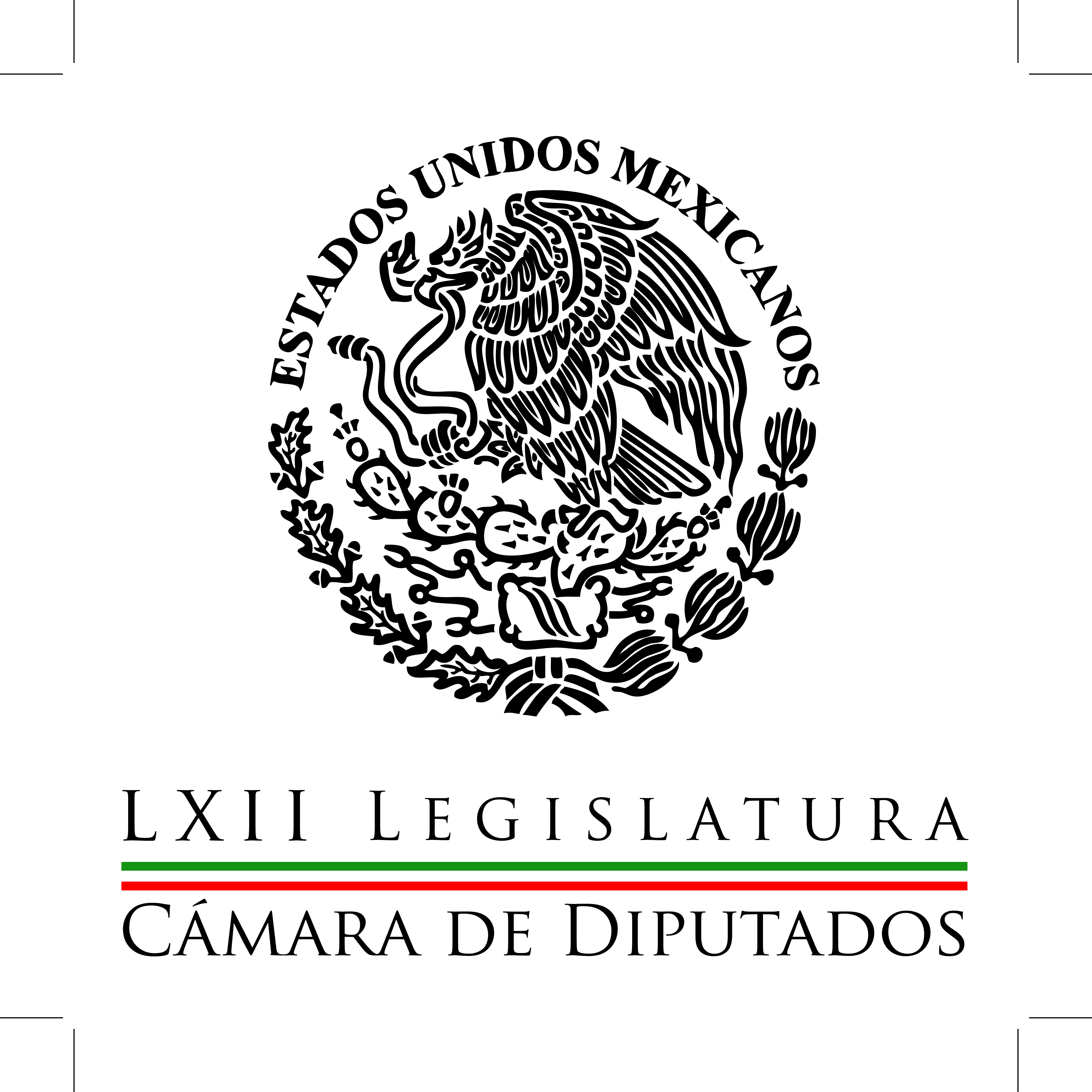 Carpeta InformativaPrimer CorteResumen: Mañana se darán a conocer comisiones especiales que desaparecerán en la Cámara de Diputados Ubican contrato millonario entre ISSSTE y Tradeco Infraestructura e IGSA Miguel Mancera: Exclusión de Ebrard de la lista de pluris se le debe preguntar a Carlos Navarrete  Joaquín López-Dóriga: Incidencia delictiva entre 2012 y 2014 se redujo 7 por ciento Eduardo Arvizu: Estado de felicidad de los mexicanos  17 de febrero del 2015TEMA(S): Trabajo LegislativoFECHA: 17/02/2015HORA: 07:11NOTICIERO: Once NoticiasEMISIÓN: Primer CorteESTACION: Canal 11GRUPO: IPN0Mañana se darán a conocer comisiones especiales que desaparecerán en la Cámara de Diputados Javier Solórzano, conductor: Se prevé que mañana la Secretaría General de la Cámara de Diputados entregue a la Junta de Coordinación Política el informe en torno a las comisiones especiales que ya terminaron sus encargos, o de aquellas que no han cumplido sus objetivos, con el fin de suspenderlas o reducir gastos. Para el perredista Miguel Alonso Raya al menos 20 de las 37 comisiones especiales, dice, deben desaparecer. Insert de Miguel Alonso Raya, coordinador PRD Diputados: “Desde nuestro punto de vista debieran ser canceladas alrededor de aproximadamente 20 comisiones especiales, pero, bueno, pues será parte en todo caso de nuestra aportación como grupo parlamentario a la evaluación general que debe hacer la Junta de Coordinación”. Conductor: El panista Ricardo Anaya sostuvo que también se revisará el gasto por honorarios que ejerce la Cámara de Diputados y se llevarán a cabo los ajustes correspondientes, además de que ya se suspendieron los viajes, principalmente al extranjero por parte de los legisladores y las legisladoras. Insert de Ricardo Anaya, coordinador PAN Diputados: “Y todas aquellas comisiones especiales que o ya hayan cumplido con su objeto o no estén logrando los resultados que se esperaban van a desaparecer, justamente para reducir los gastos en la Cámara de Diputados”. Conductor: Actualmente existen 97 comisiones de diputados, 56 son llamadas ordinarias y 57 son especiales y cuatro bicamarales. Duración 1’32’’, nbsg/m. TEMA(S): Trabajo LegislativoFECHA: 17/02/2015HORA: 06:16NOTICIERO: Noticias MVSEMISIÓN: Primer CorteESTACION: 102.5 FMGRUPO: MVS Comunicaciones0Ubican contrato millonario entre ISSSTE y Tradeco Infraestructura e IGSA Angélica Melín, reportera: El vicecoordinador del grupo parlamentario de Movimiento de Regeneración Nacional en la Cámara de Diputados, Morena, Manuel Huerta, señaló que los legisladores interesados en promover la creación de la comisión investigadora de los contratos de instancias públicas con las empresas del grupo Higa continúan con sus indagatorias y recientemente encontraron un contrato millonario entre el ISSSTE y las empresas Tradeco Infraestructura S.A. de C.V. e Industrial IGSA S.A. de C.V. por un monto superior a los ocho mil millones de pesos, esto para la demolición y rehabilitación del Hospital General Doctor Gonzalo Castañeda Escobar, ubicado en la zona de Tlatelolco, en la Ciudad de México. El legislador señaló que los datos fueron localizados a través del Portal de Obligaciones de Transparencia del IFAI y también en una publicación del Diario Oficial de la Federación a finales del año 2014. El contrato referido, abundó, tiene fecha del 17 de octubre de 2014 y, bueno, pues lo signa esta instancia federal que es el ISSSTE. Duración 1’08’’, nbsg/m. TEMA(S): Información GeneralFECHA: 17/02/2015HORA: 05:46NOTICIERO: Reporte 98.5EMISIÓN: Primer CorteESTACION: 98.5 FMGRUPO: Imagen0Miguel Mancera: Exclusión de Ebrard de la lista de pluris se le debe preguntar a Carlos Navarrete  Martín Espinosa, conductor: La exclusión de Marcelo Ebrard, exjefe de Gobierno del Distrito Federal, de la lista de aspirantes a diputados plurinominales del Partido de la Revolución Democrática se le debe preguntar al presidente del PRD, Carlos Navarrete; así lo dijo Miguel Ángel Mancera, al ser cuestionado a este respecto y dijo que Navarrete es quien está autorizado para hablar de la exclusión de Ebrard, quien incluso mandó una carta al PRD, en la que explicaba sus motivos para buscar una diputación. Pero pues a quién se le ocurre preguntarle a Mancera, Mancera ni es del PRD, no tiene partido, algunos lo ubican más cerca del PRI, ya lo ven como candidato dentro de algún tiempo. En fin, ya sabe usted cómo es esto de la "polaca". Duración 53’’, nbsg/m. INFORMACIÓN GENERALTEMA(S): Trabajo Legislativo FECHA: 17/02/14HORA: 6:28NOTICIERO: En los Tiempos de la RadioEMISIÓN: Primer Corte ESTACION: 103.3 FM GRUPO: Fórmula 0Joaquín López-Dóriga: Incidencia delictiva entre 2012 y 2014 se redujo 7 por ciento Joaquín López-Dóriga, colaborador: El Gobierno de la República dio a conocer los principales avances de la política de seguridad nacional, y señala que entre sus objetivos prioritarios destaca algo fundamental, la mayor exigencia -diría yo- de los mexicanos: mejorar las condiciones de seguridad y tranquilidad en todo el territorio nacional. Apunta a que la incidencia delictiva, es decir, el total de delitos cometidos en México entre 2012 y 2014 se redujo un 7 por ciento y que ésta es la segunda tasa más baja por cada cien mil habitantes desde el siglo pasado, desde 1997. Y al hacer un comparativo, el Gobierno Federal destaca hoy que la tasa de homicidios es casi la mitad de la que tiene Venezuela, es una tercera parte de la que tiene Colombia y una cuarta parte de la que tiene Brasil. Estos son los datos, estos son los comparativos, sin embargo, como he dicho, e insisto, aunque se ha avanzado, la demanda más exigida de los mexicanos es que se avance más en materia de seguridad. TEMA(S): Trabajo Legislativo FECHA: 17/02/14HORA: 6:38NOTICIERO: Primero NoticiasEMISIÓN: Primer Corte ESTACION: canal 2GRUPO: Televisa 0Eduardo Arvizu: Estado de felicidad de los mexicanos  Eduardo Arvizu, colaborador: Más de una sorpresa nos encontramos en los resultados de un estudio muy reciente que hicieron científicos sociales de la UNAM dentro de la que llamaron Encuesta Nacional sobre Satisfacción Subjetiva con la Vida. La principal sorpresa es que 8.53 personas sobre cada diez de las que fueron encuestadas, declararon que su estado de felicidad es muy bueno aquí en México, con algunas salvedades. Respecto del sexo, por ejemplo 8.62 hombres se declararon satisfechos frente a un menor 8.45 de cada diez mujeres. En cuanto al rango de edad que declararon tener mucha mayor felicidad, los que se encuentran más felices son lo de entre 18 y 29 años que manifestaron un rango de 8.62, mientras que el grupo de edad de 30 a 44 años estuvo un 8.57 y los de más de 60 que obtuvieron un 8.35, entre más años menos felicidad, dice la encuesta. Esto es interesante por el estado civil, los más contentos de los encuestados fueron nada menos que los viudos -por algo será- con 8.82, los casados con 8.61 y los de unión libre 8.55. Muy curioso dato en las madres solteras dijeron estar 8.32 de cada diez en felicidad por encima de los -ojo- divorciados que dieron el ranking más bajo con 7.87, lo que hay que ver. 1’ 42”, Ma.m.TEMA(S): Trabajo Legislativo FECHA: 17/02/14HORA: 8:00NOTICIERO: Grupofórmula.comEMISIÓN: Primer Corte ESTACION: onlineGRUPO: Fórmula 0Maestros Oaxaca no pueden ser sancionados, Cué no ha entregado lista: SEP. El secretario de Educación Pública, Emilio Chuayffet, informó que el gobierno federal y la Conferencia Nacional de Gobernadores (Conago) alistan una reforma para obligar a los estados a cumplir con sus obligaciones educativas.Sin embargo, dijo que por ahora, no se puede sancionar a los maestros de Oaxaca, ya que el gobernador Gabino Cué no ha entregado la lista de los maestros faltistas. Ma.m. TEMA(S): Trabajo Legislativo FECHA: 17/02/14HORA: 7:53NOTICIERO: Milenio.comEMISIÓN: Primer Corte ESTACION: onlineGRUPO: Milenio0En Guerrero solo el PAN va al alza: Jorge CamachoEn Guerrero solo el Partido Acción Nacional va hacia arriba en las preferencias electorales, aseguró el candidato virtual panista a la gubernatura, Jorge Camacho."Los números de las encuestas son muy claros. El único partido que va a la alza es Acción Nacional y el PRI y PRD vienen en caída libre", dijo en entrevista con Magda González en Milenio Televisión.Camacho, quien ayer fue anunciado como el candidato virtual del PAN a la gubernatura de Guerrero, reconoció que en ese estado Acción Nacional "no tiene una estructura muy fuerte, pero tenemos una gran ventaja, no tenemos señalamiento de tener un mal manejo en Guerrero".Afirmó que ya habló con la autoridad federal, "me acredite con una persona que no tiene antecedentes". Dijo que además se someterá al escrutinio social "para que revisen mis declaraciones patrimoniales y con eso la ciudadanía tendrá la certeza de quién es el candidato del PAN en el estado de Guerrero".Jorge Camacho aseguró que demostrará que tiene la capacidad para ganar la elección y dijo que no se bajará de la contienda, como ocurrió en 2011 con el candidato panista en Guerrero, que declinó a favor del entonces candidato del PRD, Ángel Aguirre Rivero. Ma.m. Carpeta InformativaSegundo CorteResumen: Diputados buscan indagar contratos de Tradeco con FCHPVEM continuará con spots en cine: Arturo EscobarManuel Bartlett: Situación en Petróleos Mexicanos Magistrada asume cargo con protesta del PANEntrega IFAI al Senado decálogo de observaciones sobre reforma en transparencia Patricia Kurczyn: Reunión con senadores para discutir la Ley de Transparencia Alejandro Ojeda: leyes contra el uso de animales en circos son imperfectas  PAN denunciará al PVEM ante el INE; advierte que un voto al Verde es un voto al PRINo palomeo la lista de candidatos: NavarreteCarlos Navarrete: Proceso de selección de candidatos del PRD Formal prisión a hermano y sobrino de Ángel Aguirre. José Luis Hernández: Normal Rural de Ayotzinapa reanuda clases  Miguel Ángel Godínez: El incendio de las oficinas de SUSPEG Rodolfo Ríos: Resultados de peritaje a pipa de Gas Express Nieto Petra Santos: Mancera está entregadísimo a Los Pinos  Luis Pérez de Acha: Solicita revisar información patrimonial de Angélica Rivera Urgen a autoridades investigar ataque al diario Reforma Ernesto Moreno: Incendian camioneta de reportero de La Jornada Rafael Fernández de Castro: abuso de autoridad, asesinato de Antonio Zambrano en Washington Martes 17 de febrero de 2015CÁMARA DE DIPUTADOSTEMA(S): Trabajo LegislativoFECHA: 17/02/2015HORA: 11:33NOTICIERO: El UniversalEMISIÓN: Segundo CorteESTACION: OnlineGRUPO: El Universal0Diputados buscan indagar contratos de Tradeco con FCHDiputados federales de izquierda pidieron que así como se busca indagar los contratos firmados por Juan Armando Hinojosa, dueño de Grupo Higa, con el Gobierno Federal, también se investigue a la empresa Tradeco Infraestructura IGSA S.A. de C.V. que fue presuntamente beneficiada con distintos contratos en la administración de Felipe Calderón.Desde diciembre pasado más de 100 diputados federales firmaron un escrito para pedirle a la Junta de Coordinación Política de la Cámara de Diputados la creación de una Comisión Especial para indagar los contratos otorgados por el gobierno Federal a Grupo Higa, sin embargo, la petición ha sido rechazada debido a que el área jurídica de San Lázaro opinó que no se puede realizar debido a que es un asunto entre particulares.Sin embargo, legisladores, principalmente de izquierda, presentaron un amparo ante esta negativa y están a la espera de que el Poder Judicial de la Federación admita y procese esta petición.El vicecoordinador del nuevo grupo parlamentario de Morena en San Lázaro, Manuel Huerta Ladrón de Guevara, informó que un nuevo reporte en las investigaciones sobre los contratos que Grupo Higa y/o las filiales de Juan Armando Hinojosa, arroja datos "que debieran preocupar a los integrantes del Poder Legislativo, y más aún nos debiera ocupar para trabajar como cuerpo legislativo para aclarar un nuevo hecho: la ya conocida  ‘empresa favorita' del expresidente Felipe Calderón Hinojosa, Grupo Tradeco Infraestructura, S.A. de C.V., cuyo dueño es el empresario Fernando Martínez Urmeneta, quien al igual que el dueño de Higa tiene muchos contratos por cientos de millones de pesos con el gobierno federal en el ramo de la construcción"."Como se ve, tanto el PRI, como el PAN, tienen sus empresarios favoritos, por lo que independientemente de la decisión de la Jucopo y la Mesa Directiva, esperamos la intervención de los jueces federales para resolver la instalación de la Comisión,  en particular ante la administración política de los tiempos en este caso, lo que  retarda el inicio   de los trabajos de la Comisión de Investigadora que revisará los contratos del gobierno federal con Grupo HIGA, y los que se acumulen, como es el caso ahora de su alianza con Tradeco Infraestructura S.A. de C.V.", comentó Ladrón de Guevara.El pasado 5 de febrero, EL UNIVERSAL publicó que el grupo parlamentario del PRI en el Senado puso la lupa a Grupo Tradeco, del empresario Federico Martínez Urmeneta, que de 2003 a 2012 recibió contratos del gobierno federal por más de 20 mil millones de pesos y en cuyas obras adjudicadas se han detectado irregularidades y opacidad.El senador del PRI Miguel Ángel Chico Herrera dijo que una prioridad es investigar a fondo los posibles actos de corrupción y desviación de recursos."Estamos en lucha contra la impunidad y aquellos funcionarios o empresas que cometan ilícitos en contra de los mexicanos, los vamos a investigar a fondo. No juzgamos a nadie, pero exigimos a la autoridad que indaguen posibles anomalías", advirtió. Duración 00’’, nbsg/m. TEMA(S): Trabajo LegislativoFECHA: 17/02/2015HORA: 12:52NOTICIERO: El UniversalEMISIÓN: Segundo CorteESTACION: OnlineGRUPO: El Universal 0PVEM continuará con spots en cine: Arturo EscobarEl dirigente del Partido Verde Ecologista de México (PVEM), Arturo Escobar, dijo que existe plena claridad y certeza que están cumpliendo en materia de promoción y propaganda electoral, como lo marca la ley, mientras PAN y PRD no son claros.En conferencia de prensa, acompañado por el senador Carlos Puente y la diputada Lourdes López, advirtió que continuarán sus campañas en el cine y en donde sea necesario para promover al partido siempre bajo el marco de la ley. Duración 00’’, nbsg/m. INFORMACIÓN GENERALTEMA(S): Trabajo Legislativo FECHA: 17/02/14HORA: NOTICIERO: MVS NoticiasEMISIÓN: Primer Corte ESTACION: 102.5 FMGRUPO: MVS 0Manuel Bartlett: Situación en Petróleos Mexicanos Carmen Aristegui (CA), conductora: Bueno, pues estamos en este momento vía telefónica conectados con Manuel Bartlett, él es senador de la República. Y bueno, pues en el seguimiento de esta reforma petrolera y energética que México tiene, esta apertura radical que se decidió en el marco de cosas que sucedieron en México el año pasado y que promulgaron finalmente esta nueva realidad en términos legales para la cuestión energética. Estamos, Manuel Bartlett, ahora, como decíamos, siguiendo de cerca opiniones como las que emitió el exdirector de Pemex, Jesús Reyes Heroles, que con la pregunta de su artículo en "El Universal" de hace unos días pues deja clara su postura: ¿ahogar a Pemex? Está considerando el exdirector de Pemex que se están tomando decisiones que van a dejar a Pemex en una circunstancia pues de ahogado y de situación de desventaja respecto a los otros competidores que, en el marco de la ley, pues hoy pueden invertir en México abiertamente. Manuel Bartlett, senador de la República, buenos días y bienvenido. Manuel Bartlett (MB), senador del Partido del Trabajo: Qué tal, Carmen. Buenos días. Muchas gracias por esta oportunidad de tocar esos temas que has comentado tú siempre y gracias por la apertura que me concedes. Lo que me sorprende a mí de Reyes Heroles es que se sorprenda. CA: Te sorprende su sorpresa. MB: Pues, pero absolutamente. CA: A ver. MB: Reyes Heroles, Jesús Reyes Heroles está metido en esta reforma desde el principio, su hermano ha participado en ella, estuvo en la Woodrow Wilson en el diseño de la misma, sabe de lo que se trata y cómo puede sorprenderse de que estén ahogando a Pemex cuando todo el, toda la, el diseño es para ahogar a Pemex. Mira, dice "Le quitaron 50 mil millones... 50 mil millones...". CA: En diciembre. MB: Está precisamente en la ley, en el artículo décimo cuarto transitorio de la Ley de Pemex, está establecido que debe de cubrir un dividendo y ese dividendo se aplicó porque está ahí mismo establecido que se aplicará la Ley de Presupuesto y Responsabilidad Hacendaria en su artículo 26 para establecer primero un aprovechamiento, que son los 50 mil millones. La Secretaría de Hacienda determinará el cálculo del aprovechamiento con base en las disposiciones legales aplicables y determinará anualmente su reinversión o su entero al gobierno, al erario federal. O sea, esos 50 mil millones están definidos ahí, en la ley; de manera de que cómo puede él sorprenderse cuando es un promotor, ha sido un gran promotor de la ley. Además en ese, en ese transitorio décimo cuarto de la Ley de Petróleos Mexicanos se establece que a partir del 2016 se continuará aplicando el pago de dividendos para asegurar un manejo responsable de las finanzas públicas, el dividendo estatal que el Estado determine para el ejercicio 2016, será como mínimo el equivalente al 30 por ciento de los ingresos después de impuestos. Y eso será aplicado, otra vez, ahogando a Pemex, claro. ¿Y cuáles son, cuáles son los impuestos que se le aplican a Pemex? Los impuestos que se le aplican a Pemex son para ahogar a Pemex y desaparecer a Pemex, lo hemos dicho mil veces. Se dice que la carga tributaria de Pemex iba a bajar porque estaba controlado por Hacienda; una de las causas de la reforma energética de darle autonomía y que pudiera manejarse libremente y que se hizo una gran reforma en relación a la carga tributaria y, te voy a decir, de 71 por ciento que estaban en nueve renglones o nueve derechos quedan tres, ¿verdad? La actividad y el impuesto implicará el 65 por ciento de sus ingresos; del 71 que tenía antes de la reforma... CA: Uy, se cortó la comunicación con Manuel Bartlett, el senador de la República que está analizando precisamente la situación de Pemex. Y lo que él dice, la sorpresa que le causa la sorpresa que manifestó en su texto público Jesús Reyes Heroles, cuando habló de la sustracción, porque es la palabra que utiliza, que la Secretaría de Hacienda sustrajo de Pemex 50 mil millones de pesos adicionales. Y pues, según el planteamiento de Reyes Heroles, estos recursos hubieran podido destinarse a reducir sus deudas con proveedores y contratistas. Espero recuperar la llamada con Manuel Bartlett porque, bueno, aquí me quedo un segundo con el tema de los proveedores y contratistas. Si usted revisa hoy la prensa podrá toparse con el artículo de Bárbara Anderson en "Milenio", que habla precisamente de lo que viene en camino para Pemex y, entre otras cosas, pues un proceso de renegociación obligado para efectos de los contratistas y de los proveedores. Lo que llama Bárbara "la tormenta perfecta" que asecha a Pemex pues habla precisamente de que Pemex tendrá que arrastrar el lápiz y renegociar con miles de empresas a las que ya les había prometido negocios, tanto en la proveeduría como en contratos, como los de la reconfiguración de varias refinerías, entre otras cosas. Además de que en marzo tendrá que presentar sus planes de inversión anualizada y además tendrá que negociar o renegociar con Pemex pues las condiciones laborales de su sindicato o con su sindicato. A esto hay que agregarle todo lo demás que Pemex tiene en camino. Ahí se detuvo un segundo la conversación con Manuel Bartlett, que estaba señalando lo que dice Jesús Reyes Heroles. Reyes Heroles dice: "¿Cómo es que sustrajeron 50 mil millones de pesos adicionales en diciembre pasado?". Bartlett dice: "Eso ya estaba en la ley, ¿por qué se sorprende Reyes Heroles si ya estaba en la ley?". Bueno, pues lo que dice Reyes Heroles es que esos 50 mil millones de pesos en vez de haberlos tomado Hacienda, debió habérselos dejado a Pemex para que pudiera reducir sus deudas con los proveedores y contratistas y adquirir compromisos para proyectos estratégicos. Así que ahí está el debate abierto de la actual situación de Petróleos Mexicanos. Después de la pausa espero que retomemos la llamada telefónica con Manuel Bartlett, senador de la República, hablando de lo que pasa en estos momentos con Petróleos Mexicanos. Volvemos. Pausa CA: Bueno, regresamos con la conversación esta mañana con Manuel Bartlett. Pues detonada esta conversación a raíz de lo publicado por Jesús Reyes Heroles estos días en el diario "El Universal", esta serie de preguntas que se hace Reyes Heroles sobre si van a ahogar a Pemex o de qué se trata. Y, como decíamos, Manuel, pues es muy importante viniendo esa serie de cuestionamientos de quien fue director de Petróleos Mexicanos y un promotor importante, sin duda, de la reforma y la apertura energética en nuestro país. Y en eso estaba, Manuel, cuando tú dices: "Bueno, ¿de qué se sorprende si eso ya estaba en la ley?", incluso el tema de los 50 mil millones de pesos, que es una de las partes que critica Reyes Heroles en su texto porque dice "¿Por qué Hacienda sustrae en diciembre del año pasado estos 50 mil millones de pesos adicionales?" y tú dices "Es que la ley lo contempla y ni modo que no se...". Bueno, en este contexto, Hacienda hizo valer lo que la ley le permitió o le permite. En eso estábamos, Manuel Bartlett, y luego entramos... MB: En la ley, en su artículo décimo cuarto transitorio. CA: Sí. MB: Ahí establece la posibilidad de Hacienda de extraer esos 50 mil millones de pesos. Pero además habla de ahogar a Pemex y se espanta de eso cuando él mismo aprobó y celebró todo lo que es el régimen fiscal de Pemex para ahogarlo y para desaparecerlo, que es lo que hemos dicho. Luego viene... Además de eso, en el transitorio décimo cuarto de la Ley de Petróleos, que establece que a partir de 2016 se continuará aplicando el pago de dividendos. Además de eso estamos hablando ya de lo que es el aprovechamiento, va a pagar dividendos. Dice "Ese dividendo será, como mínimo, equivalente al 30 por ciento de los ingresos después de impuestos". Como mínimo, dice, será como el 30 por ciento después de impuestos. Pero además, ¿cuáles son los impuestos? Que ésa es otra cosa que me sorprende que se sorprenda el sorprendido. El régimen fiscal que le aplican a Pemex, y lo hemos dicho, es dual. El régimen fiscal de Pemex es diferente al que van a tener la Shell y la Exxon Mobil y todos ellos. A Shell, diciendo... A Pemex, afirmando que se había aligerado la carga tributaria que tenía, que era del 71 por ciento de sus ingresos; con el nuevo régimen sólo considera tres derechos, de nueve que había, y el impuesto petrolero en picada, el 65 por ciento de sus ingresos, el 65 por ciento. Además Pemex tiene que seguir pagando por adelantado mensualmente contribuciones que llevan alrededor de 34 mil millones de pesos, que al año... Mensuales, que al año son 424 mil millones de pesos, hasta el 65 por ciento de sus ingresos. Y si vemos lo que les van a cobrar a las empresas extranjeras a través de contratos, ¿verdad? Ellos van a pagar un rango entre el 18 al 24 por ciento, ¿verdad? Eso establece el ahogamiento claro de Pemex, eso no lo menciona. Las empresas privadas van a pagar del 18 al 24. Pemex podría... Le dan asignaciones que van a tener que pagar lo que estamos hablando, 65 por ciento, pero podría migrar, dice la ley, y pasarse a contratos, lo que implicaría obviamente una privatización porque los contratos asociados con otras empresas extranjeras, está la posibilidad, pero dice "Tiene que ser autorizada la migración, pero no tendrá las mismas tasas que los competidores porque la Secretaría de Hacienda debe cuidar -dice la ley- que los ingresos a través del tiempo para el Estado no sean inferiores a los que se hubieran obtenido bajo la asignación original". También está en ese artículo de la ley. ¿Entonces de dónde vienen a decir que qué sorpresa? Pemex está condenado a no poder competir con nadie porque, como depende del presupuesto de Pemex, en el 30 y tantos, 40 por ciento, no lo sueltan, no lo dejan vivir. Ahí están los elementos, todos en la ley y en la reforma energética. ¿Cómo va a poder competir Pemex con la Exxon Mobil, que viene con todo el poderío de sus bancos que sostienen a esas empresas, que son negocios financieros, cuando lo están ahogando? Obviamente, pero así es el diseño, de manera que es verdaderamente cínico que alguien venga a decir que ésa es una sorpresa. Así es, así es como está visto porque Pemex y CFE también igual, tiene que irse diluyendo porque ésa es la exigencia que establece Estados Unidos para entrar a la explotación, a la que ha sido ya aceptado. No puede haber una empresa pública poderosa porque atentaría contra el libre mercado y la competencia. Entonces, además de que aplican, recordarás, el régimen de la OCDE a Pemex, lo convierten en una empresa privada, definitivamente privada, ¿verdad? Podrá actuar como una empresa privada, pero atada como está atada. Por otro lado, el recorte que también llama la atención y dice "¿De qué se trata el recorte?", qué barbaridad, le están aplicando a Pemex; ése es un tema que se ha estado manejando desde hace días. El recorte que acepta el Consejo de Administración de Pemex, ¿verdad? Es de 62 mil millones, que es la mitad, 62 mil (inaudible) de Pemex, la mitad del ajuste total, que son 124 mil millones. Dices "Qué barbaridad". La mitad del ajuste que están planteando es el 11.5 de su patrimonio, de lo que tiene de recursos, ¿verdad? Y es la mitad del ajuste total. Entonces dices tú "Qué barbaridad, ¿por qué le aplican esto a Pemex?" y hay qué ver en qué se lo están aplicando. Ya lo dijo el reportero que mencionaste, se lo aplican a la reconfiguración de refinerías, a producción de combustibles limpios, mantener la capacidad de suministrar el mercado de petrolíferos. ¿Qué es lo que están haciendo ahí? Fíjate nada más, ¿verdad? Que tiene que ver con ese diseño de desaparición; están aplicándolo exactamente a donde se mejora la producción de gasolinas y de petroquímicos, que era otro de los pretextos. "¿Cómo es posible que estemos importando gasolinas si podríamos nosotros tener las refinerías y todo esto para producirlas?". Bueno, ahí es en donde le pegan, en lo que permitiría evitar importar gasolinas y petrolíferos; eso es lo primero que sale. Y dice además en los boletines de Pemex que eso se le quita a la subsidiaria el peor desempeño financiero. Claro, porque ahí es donde están matando a esa empresa, no le han dado recursos a la producción de petrolíferos porque de lo que se trata es de seguir comprando el petróleo refinado a Estados Unidos, que es uno de los convenios mortales que siguen, y con esto lo que están haciendo es privatizar. Ya es... Olvídense de que va a haber refinerías y todo eso porque es en donde se aplica, el recorte se aplica exactamente en lo que era necesario para que Pemex pudiera dejar de importar gasolinas. Y luego termina diciendo francamente las alternativas, dice, ésa de aplicárselo a esa área, permiten una mayor participación del sector privado a los proyectos de inversión de Pemex. Eso es lo que dicen, están privatizando totalmente ya lo que decían todavía que iba a quedar como una posibilidad de Pemex para competir en materia de refinación. Es exactamente el mismo diseño que se aprobó y que lo aplaudieron Reyes Heroles I, Reyes Heroles II y todo ese grupo de gentes que estuvieron trabajando durante años en la integración de México a Estados Unidos, que es lo que comentábamos. Lo que está ocurriendo es la integración no solamente de la industria petrolera, que va a desaparecer, sino del mercado completo y el petróleo y la energía eléctrica. Eso es de lo que se trata la reforma energética. Y eso hay que decirlo porque estamos llenos de mentiras y de trampas. Acaba de aparecer algo también muy interesante para ver cuál es el tipo de perversión con el que han manejado la reforma energética. Resulta que el Grupo Baillères se une a la producción de petróleo y la perforación, un nuevo grupo aparece, ¿verdad? Y se llevan ni más ni menos que a Morales, el que ha estado trabajando en Pemex, precisamente en Explotación y Producción. Ese señor Morales es el que se dedicó a dar contratos tras contratos a las empresas extranjeras para ir dejando a Pemex como una empresa que entrega todo a empresas extranjeras. Este señor Morales renuncia, renuncia misteriosamente... CA: Se jubila, se jubila, Manuel. MB: ¿Perdón? CA: Tenemos el dato de que se jubiló, se jubiló Carlos Morales, se jubiló y dejó transcurrir un año, que es lo que la ley indica. MB: Que es el que impediría que se fuera a trabajar a una empresa privada. CA: Pero ya tenemos el dato de que es jubilación. MB: Pero además no es ninguna sorpresa. Mira, el Grupo Baillères tiene el mayor número de consejeros vinculados a los aparatos que van a manejar y a controlar todo el mercado petrolero. Tres dirigentes están ahí: Arturo Fernández Pérez, del ITAM, por cierto; del Grupo Baillères el ITAM; Jaime Lomelín Guillén, Alberto Tiburcio Celorio y Luis de la Calle. Esos están, son empleados del Grupo Baillères y al mismo tiempo van a ser funcionarios porque no está prohibido, de acuerdo con las normas que establece la OCDE; pueden ser consejeros de Pemex, consejeros miembros aquí y allá de todo el aparato que va a controlar y al mismo tiempo tener participación en empresas privadas. Y esos consejeros, que son del Grupo Baillères, ya son autoridades y el Grupo Baillères va a ser parte de la explotación, pero va a ser juzgado y apoyado por el Grupo Baillères, que está en la estructura del manejo porque los nombramientos que se dieron en Pemex, Comisión Federal de Electricidad, en los organismos controladores, en el Fondo del Petróleo, todos son, no hay uno solo que defienda intereses nacionales, todos son miembros de la realtor commission, todos miembros de empresas extranjeras, cobran en buen número de grandes empresas trasnacionales, no hay uno solo que defienda los intereses nacionales. Toda la cadena está así hasta el final, que es la aplicación, el hermano de Reyes Heroles está también ahí. Entonces ése es el diseño. El diseño es hacer de Pemex una empresa pequeña, privatizada, sus consejeros tienen facultades de disponer de bienes y de disponer de propiedades de Pemex como una empresa privada, como lo exige la OCDE. O sea, ya ahorita están CFE y Pemex privatizadas y los funcionarios que están en los Consejos de Administración son gentes que han estado trabajando para empresas trasnacionales; pero ahí no hay conflicto de intereses tampoco, como en la "Casa Blanca", ninguno, porque así está establecido en esos sistemas, en donde los consejeros pueden ser consejeros de cuatro o cinco empresas sin ninguna contradicción de intereses. Cuando el Grupo Baillères aparece de repente, que es el que estuvo todo el tiempo, porque en el ITAM está la Woodrow Wilson, que participó en el diseño y ahí están todos ellos y esos funcionarios del Grupo Baillères ahora son los que van a manejar el mercado petrolero, en donde son juez y parte. Eso es, por eso no debemos de sorprendernos. Se trata de la privatización y la entrega de la industria petrolera nacional y energética y en general eléctrica a los intereses trasnacionales y eso es lo que hay que decirlo francamente y no estar con esas hipocresías, como el Grupo Baillères, que está calladito, se lleva a ese señor, se espera el tiempo necesario para que ya no incurra en conflicto de intereses y ya está ahí, con sus compinches del otro lado. No, Carmen, lo que se ha hecho es verdaderamente un atraco con mentira tras mentira, como este recorte. El recorte va, ¿pues no que querían que produjéramos las gasolinas? El recorte va a limitar la posibilidad y será en definitiva, ¿verdad? Ya no van a poder invertir en la reconfiguración, pero ya vienen los extranjeros, no se preocupen. Pero no van los extranjeros de entrada a producir aquí; no, van a seguir trayendo la gasolina de Estados Unidos, ¿verdad? Y de esa manera van a seguir proveyendo de gasolinas y de petróleos a México, importándolos todos de Estados Unidos. Ese es el diseño para liquidar a la CFE y a Petróleos Mexicanos y no permitamos que nos sigan engañando, como esas cuestiones que van una y otra vez apareciendo porque de lo que se trata y lo que aprobó Peña Nieto y su Congreso cooptado, aprobó esto. ¿Cómo va a competir Pemex si ya te expliqué lo que tiene que entregar? CA: Pues ahí está el panorama, Manuel Bartlett, entre que es una reforma constitucional con sus leyes secundarias aprobadas y en vigencia, por un lado; y por otro lado una realidad que hizo que los precios del petróleo se cayeran desplomados y todo a la mesa pues acelera procesos, como lo que aquí estamos viendo, acelera procesos como la toma de recursos de Pemex, lo cual deja evidentemente muy debilitada a esta empresa mexicana para competir con los otros, que hoy lo pueden hacer abiertamente en el marco de la nueva ley. MB: Así es, pero está en la ley, Carmen, esa dilución, ese recorte, esa capacidad de quitarle los recursos a Pemex está en la ley. Tiene que pagar el 61 por ciento de sus ingresos, ¿cómo va a competir con la Exxon Mobil, que va a pagar el 18 por ciento? No tiene defensa alguna, ¿verdad? Es realmente seguir dependiendo México de Pemex, instalaciones que han costado cien años de esfuerzo, una clase petrolera formidable, que va a tener que migrar también a quién sabe dónde, ¿verdad? Esos van a tener que sostener mientras llegan los extranjeros y producen petróleo y pagan impuestos. CA: Manuel Bartlett, senador de la República, en una frase para terminar entonces, ¿cuál es el futuro de Petróleos Mexicanos? MB: El futuro de Petróleos Mexicanos, si lo permitimos los mexicanos, es su desaparición y el establecimiento de todo lo que es la energía en México, la industria y el petróleo que está en el subsuelo van a estar explotado por intereses extranjeros. CA: Pues estemos en contacto, Manuel Bartlett, siguiendo de cerca, desde luego, esto que es prioritario para el país. Gracias por estar aquí para comentarlo. MB: Gracias a ti, Carmen, mil veces. CA: Buenos días al senador Bartlett sobre este tema al día siguiente, en que se confirma el recorte de 62 mil millones de pesos al gasto de Petróleos Mexicanos y cómo una parte fundamental de este recorte monumental va a recaer, entre otras cosas, efectivamente en los planes y proyectos de inversión de Petróleos Mexicanos y el aplazamiento de proyectos que tendrían que haberse definido en materia de modernización precisamente para el mercado interno del petróleo y sus derivados. 23’ 42”, Ma.m. TEMA(S): Información GeneralFECHA: 17/02/2015HORA: 12:48NOTICIERO: El UniversalEMISIÓN: Segundo CorteESTACION: OnlineGRUPO: El Universal0Magistrada asume cargo con protesta del PANHéctor Larios dijo que el grupo del PAN abandonaba el salón de sesiones durante la protesta de la magistrada Félix López, debido a que ya fue juez electoral en Sonora y tuvo una actuación parcial a favor del PRI, y porque su nombramiento fue "una decisión impuesta".La magistrada rindió protesta minutos después de que el PAN se inconformó en tribuna por el nombramiento por mayoría ocurrido el jueves 12 de febrero pasado, mientras que el PRI y el PVEM defendieron su nombramiento.Acto seguido, se dirigió al patio a saludar a Emilio Gamboa, coordinador de los senadores del PRI, y se retiró de las instalaciones de la Cámara Alta, a donde llegó acompañada por su familia, cuyos integrantes fueron testigos de los posicionamientos en contra del PAN, ante lo cual, el presidente del Senado Miguel Barbosa Huerta subrayó ante Félix López que fue electa por el Senado y expresó sus felicitaciones a la magistrada y a su familia.Luego que de Larios había dicho en tribuna que la magistrada Rosa Mireya Félix López en su anterior desempeño actuó con parcialidad, el senador priista Arturo Zamora calificó la intervención de Larios como un intento de amagar a la servidora pública sobre su próximo desempeño. Dijo que Félix López tiene el aval de todos los senadores, aunque Larios había dicho que este es el único nombramiento de un magistrado electoral que accede a la responsabilidad sin consenso, pues los panistas votaron en contra la pasada sesión.Pablo Escudero (PVEM) también defendió la integridad de la magistrada electoral en Sonora, y ofreció los respetos de su grupo parlamentario a Félix López y a su familia.Javier Corral Jurado (PAN) afirmó que la posición del PAN en voz de Héctor Larios no es un amago ni intimidación alguna, y el abandono de la sesión por parte de los panistas es en protesta porque la conducta de la magistrada no es imparcial.El procedimiento para aprobar su nombramiento, agregó, no es nítido, limpio ni transparente, como había dicho Zamora, sino que fue "directamente cabildeado por Manlio Fabio Beltrones con Emilio Gamboa en la Junta de Coordinación Política". Duración 00’’, nbsg/m. TEMA(S): Información GeneralFECHA: 17/02/2015HORA: 08:09NOTICIERO: Noticias MVSEMISIÓN: Segundo CorteESTACION: 102.5 FMGRUPO: MVS Comunicaciones0Entrega IFAI al Senado decálogo de observaciones sobre reforma en transparencia Ernestina Álvarez, reportera: Los comisionados del IFAI entregaron a los senadores un documento titulado “Diez puntos relevantes a considerar en la Ley General de Transparencia y Acceso a la Información Pública”, en donde exigen que los legisladores generen, con la aprobación de las leyes secundarias, controles al poder político tal y como señala la reforma excepcional. En un comunicado dieron cuenta de esta reunión que tuvieron con senadores y señalaron que los comisionados buscan que el posicionamiento en el Senado de la República sea de manera unánime, ellos están pidiendo que se procure y se privilegie al interés de las personas y de la sociedad y esperan que se honre el alto espíritu de la reforma constitucional. En este comunicado dan a conocer estos diez puntos, el primero de ellos señala que es de importancia que permanezca la cláusula interpretativa prima seis en los supuestos de violaciones graves a los derechos humanos o delitos de lesa humanidad, sin condicionarla a que exista un pronunciamiento previo por autoridad competente ya que -ellos argumentan- esto podría anular la competencia de los organismos garantes para determinar la existencia de esos supuestos de excepción para efectos de acceso a la información, lo que sería acorde con el principio de progresividad en materia de derechos humanos. El segundo de estos puntos relevantes, señalan ellos, es precisar los conceptos y las causales de reserva por seguridad nacional, de estabilidad financiera, económica o monetaria, toda vez que si parten del principio constitucional de que toda la información es pública y que únicamente de manera excepcional, temporal y por una razón de interés público y de seguridad nacional puede reservarse, estas deben quedar claramente acortadas en esta Ley General, de lo contrario los comisionados señalan que cualquier clase de interpretación de cualquier órgano puede señalar que se está violando la economía y se está violando la estabilidad financiera. El tercer punto que debe tratarse, según los comisionados, con mucha atención de parte de los senadores es el medio de impugnación en materia de seguridad nacional. Ellos señalan la posibilidad de que la Consejería Jurídica pueda impugnar por razones de esta seguridad nacional las resoluciones de los organismos garantes, lo cual trastoca a lo establecido en el artículo sexto constitucional. Carmen, dan detalle de los seis puntos que tú dabas a conocer el día de ayer. Carmen Aristegui, conductora: Estamos muy al pendiente de lo que está pasando en el Senado de la República con esta Ley de Transparencia. Muy importante que los legisladores vean a una sociedad y medios interesados y preocupados por lo que pudiera ocurrir si no toman buenas decisiones que, como hemos seguido de cerca, hay ciertos puntos que inquietan evidentemente y que, si prosperan, significarían retrocesos y regresiones en materia de transparencia en nuestro país. Así es que es importante la observación y seguimiento de los medios de comunicación y sobre todo evidentemente de la propia sociedad mexicana de lo que están haciendo en este momento los legisladores. Duración 3’10’’, nbsg/m. TEMA(S): Información GeneralFECHA: 17/02/2015HORA: 09:42NOTICIERO: Imagen InformativaEMISIÓN: Segundo CorteESTACION: 90.5 FMGRUPO: Imagen0Patricia Kurczyn: Reunión con senadores para discutir la Ley de Transparencia Adela Micha (AM), conductora: El tema de hoy es fundamental, y es el tema de los últimos días, de los días recientes, y de las semanas anteriores además, que es el IFAI y, bueno, entre otras cosas con el IFAI la licitación del tren México-Querétaro y por supuesto la Ley de Transparencia. Para hablar de esto hoy está aquí con nosotros Patricia Kurczyn, ¿lo dije bien Paty? Patricia Kurczyn (PK), comisionada del IFAI: Perfectamente bien, muchas gracias. AM: No, muchas gracias a ti, te agradezco mucho Paty. Y bueno, que nos expliques en qué está, yo sé que ayer hubo una reunión entre algunos senadores y algunos de ustedes del IFAI, el instituto de transparencia. ¿En qué están, cómo está este asunto Paty? PK: Bueno, en primer lugar yo te quiero dar las gracias de que a través de ti podamos dar una información al auditorio, que tienes un auditorio muy vasto, muy amplio. Mira, la reunión fue muy interesante, fue una reunión con los siete comisionados del IFAI y algunos de los senadores en los que además el presidente mismo del Senado, el señor Barbosa, decidió participar en las reuniones y avisó que estaba muy interesado en continuar, en observar y en participar en todo lo que se va tratando. Yo creo que fue un ejercicio muy interesante en el que intercambiamos opiniones, yo creo que el Senado, que tiene la responsabilidad definitiva de poder legislar, de que son los que hacen las leyes, el escuchar a quienes estamos en la práctica diaria y que podemos manifestar cuáles son las inquietudes que nos encontramos en la ley del diario, cómo podemos manejarlo... AM: En la aplicación, porque es el IFAI el que aplica la Ley de Transparencia. PK: Eso nos habla de un Senado abierto, de un Senado que escucha y que, como nos lo dijeron, igualmente escuchan a la sociedad civil por otros conductos. A mí me parece que eso es muy importante. Yo siento que están a punto de ponerse de acuerdo los señores senadores y senadoras, y seguramente la semana próxima empezaremos a tener más noticias positivas acerca de esto. AM: ¿Dónde está atorado, Paty? PK: Está atorado en que no se han puesto de acuerdo en algunos temas que sí son importantes; por ejemplo, uno de ellos es si el IFAI tiene atribuciones constitucionalmente hablando para poder sancionar a los sujetos obligados que incumplen, ése es un tema que dicen: "bueno, la Constitución dice medidas de apremio, pero no sabemos si el órgano garante podrá realmente sancionar o no sancionar". AM: Hoy en día el IFAI no sanciona. PK: Hoy en día el IFAI sanciona, por ejemplo, cuando se trata de datos personales y que haya alguna multa que sí se impone, por supuesto, tenemos ahorita una muy llamativa, ¿no?, en ese sentido... AM: ¿Cuál? PK: La de Google, en la que estamos esperando que termine el proceso para... tienen ahorita... el 24 se les vence el plazo para que luego puedan presentar unas pruebas, y después de esos cinco días, si no presentan las pruebas, seguramente lo que vamos a tener es que aplicar alguna sanción. Entonces, sí aplica sanciones, no son medidas... no son... ésta sí es sanción pecuniaria; en acceso a la información no se aplican sanciones pecuniarias, pero las sanciones son sí al notificar cuando un sujeto obligado no cumple con las disposiciones, te recuerdo que nuestras disposiciones, nuestras resoluciones, son vinculantes, o sea, son obligatorias, y cuando el sujeto obligado no cumple nosotros lo único que podemos hacer es reportarlo al Órgano Interno de Contraloría, y este Órgano Interno de Contraloría de la institución es el que se tiene que encargar después de aplicar la Ley de Responsabilidades de los Funcionarios Públicos. Y aquí es donde estamos, inclusive no estamos de acuerdo, yo te platico que entre los comisionados, cuatro... AM: No hay acuerdo. PK: No. AM: A ver, cómo está. PK: Cuatro consideran que no debe de haber sanciones, que no tenemos facultades para hacerlas, para imponerlas, que no podríamos por ejemplo imponer sanciones a otro órgano autónomo, por decir algo. Y tres de nosotros, entre los que yo me cuento, consideramos que sí tenemos facultades y que de acuerdo con la Constitución no nos impide el poder aplicar sanciones, y que por el contrario eso nos haría que pudiéramos ser, pudiéramos trabajar con mayor eficacia, ¿por qué?, pues el sujeto obligado como quiera que sea cuando sabe que va a tener una multa, bueno, pues ya duele, ¿no? AM: Claro. Es que es lo mismo que pasa con la impunidad, ¿no?, pues digo... PK: Claro, exactamente. Entonces, éste es uno de los temas. Yo creo que muy pronto va a haber un acuerdo, no creo que haya mayor problema, son de verdad, de verdad, asuntos muy importantes... AM: Ahora, los... muy importantes, los sentiste receptivos... PK: Son asuntos muy importantes, completamente. AM: ... pero la cosa es a ver cómo se ponen a la hora de -otra vez- de legislar, ¿no?, porque el diablo está en los detalles. PK: Bueno, primero tiene los dictámenes claro y naturalmente, cuando pasen ya después a Pleno, pues ahí también habría que ver si hay alguna oposición de algún caso. Pero en este tipo de organización y en este tipo de... esta forma de trabajo en el Senado, en que pasa primero por las comisiones y que realmente llegan a los acuerdos ahí, pues realmente es como trabajan y cómo funcionan. Ya es difícil que una vez estando de acuerdo en comisiones, pudiera tener en el Pleno alguna circunstancia contraria o negativa, yo creo que no. Además... mira, eso es muy interesante de la política, cuando respetas la manera de pensar y la ideología de una persona, pues estás del otro lado porque ellos también van a respetar tu manera de pensar y tu ideología, y yo eso es lo que encontré en el Senado, un gran respeto entre los senadores de los diferentes partidos. Ayer nos dieron la oportunidad de hablar a cada uno de los comisionados, pudimos expresar nuestras opiniones, una reunión de tres horas, y los senadores mismos también nos hicieron preguntas, las plantearon de manera general cada uno de ellos, había varios representantes, por lo menos había dos del Partido Acción Nacional, solamente del PRI había la senadora Areli Gómez; el senador Pablo Escudero, del Partido Verde, y estaba la senadora Angélica de la Peña, del PRD. Estaba también el senador Barbosa, por supuesto, estaba también el senador Zoé... recuérdame el apellido... bueno, Zoé algo, perdón por la falta de memoria. Y, bueno, fue un ejercicio muy interesante en realidad. AM: Robledo. PK: Robledo, muchísimas gracias. Entonces ellos realmente se ve que conversan, se ve que platican y que seguramente lo van a resolver muy pronto, porque de verdad son cosas muy pequeñas en las que... muy importantes pero muy pequeñas, con las que seguramente van a llegar a un acuerdo con mucha prontitud. AM: Ahora, el chiste es tener cada vez más transparencia. PK: El chiste es tener cada vez más transparencia, pero no solamente eso, estimada Adela., yo creo que el importante de todo es que la información no tengas que estarla sacando con tirabuzón, que no tengas que están obligando a que se dé la información, es decir, necesitamos una transparencia productiva, abierta... AM: Eficiente. PK: Eficiente. AM: Claro. Y eso no está pasando, Paty. PK: Está pasando, cada día se va mejorando... AM: Te pongo el ejemplo de lo que pasó el 2 de febrero, lo tengo aquí en mis notas, 2 de febrero: El IFAI ordena a Presidencia de la República que se dé a conocer el documento que da cuenta de la instrucción en la que el presidente Peña da la instrucción para que se cancele la licitación del Tren de Alta Velocidad y el fundamento legal de dicha acción. Y Presidencia dice: "Pues yo no lo tengo", ¿no? ¿Cómo, o sea, una instrucción de esa se dio así nada más "Cancela", no, no o qué, Paty? A ver, explícanos. PK: Tienes toda la razón, llama mucho la atención que él saque una orden semejante de tal naturaleza, con el importe económico y con el impacto económico y social que tiene... AM: Que tiene, pues claro. PK: ...por supuesto que no puede uno pensar que solamente es "Oye, cancélalo", seguramente que no. Yo creo que los gobernantes toman las decisiones con fundamento especial. Aquí te voy a platicar lo que pasó, una persona determinada, un particular, hace la solicitud y además... AM: Solicita al IFAI. PK: Solicita al IFAI, no, solicita a la Presidencia, porque el IFAI lo único que hace es pedirle los sujetos obligados, en este caso la Presidencia. AM: La Presidencia. PK: ...que abra la información que no dio o que supuestamente no quiso dar. AM: Entonces, esta persona, un ciudadano, va a la presidencia y dice "Yo quiero esta información". PK: Este ciudadano le pide la información y además, en cosa muy curiosa, todo con minúscula, dice: "Quiero saber que el Presidente por qué canceló el tren chino". AM: Mal hecho, mal redactada. PK: Pues una solicitud escueta pero vamos, tampoco el IFAI no exige normalismos, desde luego, al contrario, nos gusta que cualquier persona de cualquier nivel, con cualquier instrucción, tenga la facilidad de acercarse a cualquier órgano para solicitar una información... AM: Ya tiene el acceso. PK: Venga exactamente al órgano garante para que se la demos. Esa persona hace esa solicitud y la oficina de la Presidencia de la República pues simplemente le dice que no la tiene, se inconforma y es cuando vienen exactamente al centro del país. Recurren al IFAI a decir; "Oye, no me dio la información". AM: Claro, porque el IFAI tiene que hacer que se aplique la ley. PK: Entonces nosotros no solamente se habla y se dice "Oye, dale la información". Se hace una pequeña averiguación, se hace una investigación, entra uno a.... AM: De ese caso en particular. PK: De ese caso particular, entra una vez la legislación, cómo funciona la oficina del Presidente, qué reglamentos la rigen, si es la Secretaría particular, si hay una dirección administrativa, es decir, todo cómo es la estructuración, se revisan los reglamentos; y una vez que se tiene esa información se trata de buscar a ver si no hay ya alguna información pública al respecto, porque cuando la información es pública, entonces el sujeto obligado podría decir, "oye la información ya la di, ya la hice pública la puedes encontrar en tal lugar. AM: Ya. PK: En este caso, bueno, no era así y la resolución que nosotros votamos en el pleno por votos unánimes fue de que la Presidencia de la República tenía que buscar; nosotros no podemos olvidar que dé, sino que busque de una manera mucho más amplia, mucho más profunda, toda la información que pudiera tener para que encuentre el documento que le están pidiendo. AM: Que se le está solicitando. PK: Que le están solicitando. Presidencia de la República aceptó la resolución, nos visitó el titular de la Unidad de Enlace para la Transparencia y Acceso a la Información de la Presidencia, nos explicó que no tenían ese documento, nos explicó que ésta fue una instrucción que el Presidente toma de acuerdo con su gabinete, en una reunión del gabinete, en una reunión con el secretario de Comunicaciones. AM: Fue verbal. PK: Y fue verbal, claro. AM: ¿No hay minuta, no hay…? PK: Debe de haber tal vez, pero no hay tal documento en la que se dé una instrucción. AM: Un memorándum, digamos. PK: Exacto. Entonces nosotros lo que le pedimos a la autoridad responsable, en este caso la Presidencia de la República, pues busca exhaustivamente, tienes que encontrar algo; si cuando en el caso de que la autoridad, el órgano, el sujeto delgado no encuentra la información, tiene la obligación de notificarle al particular la inexistencia, se la tiene que notificar y con eso, pues no estás obligado a dar, a preparar o a redactar algo solamente para dar cumplimiento a algo, si no lo tienes, pues "no lo tengo". Entonces, pues la misma Presidencia, el titular de la unidad, pues aquí les falló esto, porque lo que nos dice la ley es que declares la inexistencia del documento, sino lo encuentras, primero y; segundo, orientes al particular en dónde puede tener esa información. PK: Yo te quiero decir que me siento muy, muy satisfecha de la respuesta que tuvimos de la Unidad de Enlace de la Presidencia. AM: ¿Cuál fue? PK: Porque el 12 de febrero finalmente emitieron su comunicado en el que le dijeron, "buscamos exhaustivamente, no tenemos tal documentación y te orientamos a que vayas a la Secretaría de Comunicaciones y Transportes, la cual acaba de emitir un boletín, el número 67, en el que se determina que esa fue una decisión que se tomó a propuesta que le hizo el secretario de Comunicaciones y Transportes y en la que el Presidente, seguramente convencido de los argumentos que le presentaba la Secretaría de Comunicaciones, pues dijo, "se anula y se cancelara, acepto pues, que se cancele este proyecto". AM: Eso fue de manera verbal, digamos. PK: Fue de manera verbal. AM: En un acuerdo... PK: Bueno, lo que pasa es que los acuerdos presidenciales acuérdate que tiene que tener una formalidad y luego van publicados en el Diario Oficial de la Federación entonces seguramente eso no tiene más bien documentado la Secretaría de Comunicaciones. AM: Ya. PK: Y aquí había habido un... a lo mejor una... AM: Porque esto... si los acuerdos son los cocos, volvemos a caer en la opacidad, ¿no? PK: No, claro, yo estoy convencida de que una resolución de tal manera tiene que tener. AM: Sí, claro, de esta magnitud. PK: Tiene que tener un fundamento muy importante en el que te estén señalando cuáles son todos los argumentos. AM: Pues con qué le argumentaron al Presidente, ¿no? PK: Financieros, económicos. AM: Claro, claro, sí. Ahora, bueno, éste es un ejemplo, entonces y todo este tipo de cosas, pues no, deben de mejorar y ser cada vez... PK: Sí, te voy a decir, perdón, te voy a decir cómo, en primer lugar, necesitamos aumentar la cultura de la apertura, eso es una cosa muy importante, tenemos que enseñarles desde a los niños a decir las cosas con verdad, que si no hicieron la tarea por flojo, pues "no hice la tarea por flojo" y que asuma su responsabilidad; tenemos necesariamente que enseñar a nuestra sociedad a preguntar, a estar informados, a preguntar de buena fe, a tener una información clara, tienen todo el derecho para hacerlo. A no abusar de aquellos derechos solamente por a lo mejor ver qué puede pasar o a ver qué me dicen y tal. En ese sentido, pues no tenemos forma de limitar, se abre la información siempre que se solicita. Pero, lo importante aquí es que las autoridades, los sujetos obligados puedan abrir la información en sus portales de obligaciones, que nosotros llamamos como el POT, el Portal de Obligación de Transparencia. En este sentido, si los sujetos obligados tienen toda la información en sus páginas, y que sus páginas sean accesibles, porque luego resulta que vete a una pestaña y luego... AM: Que no entiendes nada... PK: ... o no entiendes, ¿no? AM: ... está muy complicado. PK: Exactamente. Y de esta manera se limita mucho el estar preguntando. Si yo quiero una información, abro el portal de esa dependencia, buscó información, ya la tengo ahí y solamente que necesite alguna cosa más detallada o que no la encuentre, hago la pregunta y entonces se resuelve todo de una manera mucho más sencilla y más satisfactoria. AM: Para entonces, ¿están ustedes satisfechos? Los comisionados del IFAI que son siete, y tú entre ellos, no van a aceptar que pase una ley que no, pues abra el horizonte de transparencia. PK: Bueno, nosotros no podemos impedir... AM: Lo entiendo, lo entiendo, pero van a... digo... PK: Mira, nosotros nos sentimos muy satisfechos con que el Senado de la República nos haya abierto las puertas, nos haya permitido expresarnos con toda libertad, con toda franqueza y a la que le podamos, hayamos podido transmitir nuestras inquietudes. Porque no solamente es hablar, si no les transmitimos nuestras ideas... AM: Sí, claro porque... PK: ... y ellos nos lo dijeron, se sentían realmente muy contentos de escucharnos porque les ayudaba mucho para tomar decisiones, que finalmente, pues son ellos quienes tendrán que redactar la ley. AM: Ahora, el chiste es que ya no se detenga más. PK: El chiste es que no se detenga y el chiste es que la ley sea tan clara que no nos vaya a llevar después a problemas de controversia constitucional, que no nos vaya a llevar después a temas de que se tiene que ir hasta el amparo... AM: Dame un ejemplo, Paty PK: La redacción, la redacción clara... AM: Es lo que yo digo, ahí está él... PK: Es lo que tú decías, ¿cómo, el diablo? AM: El diablo está en los detalles. PK: En los detalles, me gustó la frase. AM: Sí, sí, sí, sí, por eso es tan importante... PK: Sí. AM: ... y es un asunto muy, muy importante, ¿no? PK: Así es. AM: Pues Paty, muchas gracias. Gracias por haber venido aquí... PK: Al contrario. AM: ... a explicarnos esto, es un asunto que nos interesa a todos, que tiene que ver con todos. Entre más transparencia, una más amplia democracia, ¿no? PK: Pues mira, muchísimas gracias. Lo último que te quiero decir Adela... AM: Adelante. PK:... es que realmente ustedes como comunicadores, como personas que dan la información y que le dan realmente a la sociedad la apertura de todo, son un instrumento muy valioso y muy útil, a quien nosotros respetamos mucho apreciamos también sus informaciones. Ustedes nos ayudan bastante también con el tipo de información, información veraz, información seria que puede haber, ¿no? Así es que yo te agradezco mucho el espacio... AM: Al contrario, Paty. PK: ... y poder darle un saludo al auditorio decirles que en el IFAI estamos trabajando con mucho entusiasmo. AM: Y el chiste es darle cada vez más herramientas... PK: Claro, por supuesto. AM: ... (Inaudible) al IFAI, ¿no? PK: Por supuesto. AM: No al revés. PK: Seguramente tendremos... AM: Y esa es la preocupación, y eso es lo que no podemos permitir... PK: Así es. AM: ... que ocurra, ¿no? PK: No, no, por supuesto. Nada de opacidad. AM: Exacto. Gracias Paty. PK: Muchísimas gracias a ti. AM: Patricia Kurczyn, ¿lo volví a decir bien? PK: Perfectamente bien, muchas gracias. AM: Comisionada del IFAI. Gracias Paty y hasta siempre. Muchas gracias. PK: Gracias. Duración 18’27’’, nbsg/m. TEMA(S): Información GeneralFECHA: 17/02/2015HORA: 06:22NOTICIERO: Fórmula Detrás de la NoticiaEMISIÓN: Segundo CorteESTACION: 104.1 FMGRUPO: Fórmula0Alejandro Ojeda: leyes contra el uso de animales en circos son imperfectas  En entrevista vía telefónica para Fórmula Detrás de la Noticia, Alejandro Ojeda, diputado local del PRD, habló acerca de las leyes que prohíben el uso de animales en circos y mencionó que desde que inició la discusión en la Asamblea del DF se opuso a esta ley, ya que va destinada para un sólo sector del espectáculo, concretamente hacia los circos. Resaltó que las reformas en el DF, como en materia constitucional, no ven esquemas más allá que los circos, donde también se hace el espectáculo con animales, como la charrería, los acuarios, delfines, gallos de pelea, animales de guardia y custodia, como los perros y expresó que le parece que las leyes son imperfectas porque si se busca la protección de los animales, no se está consiguiendo actualmente. Comentó que en lo que respecta al DF no hay posibilidad de derogar dicha ley, porque ya se acudió a la Suprema Corte y se dijo que en materia de justicia la ley estaba bien elaborada y en materia federal también, ya que entra en vigencia a partir del mes de junio, por lo que las empresas circenses pueden tramitar su amparo. Consideró que es grave que un partido político como el Partido Verde Ecologista haya descuidado el destino final de más de cuatro mil animales que se tenían en los circos, tales como elefantes, jirafas, felinos -leones y tigres-, ya que no existe en el país un santuario para estos animales y los zoológicos que están en el país ya tienen su propio catálogo de preservación de animales; y tampoco se contempló una erogación en gastos económicos. Concluyó que se está haciendo hincapié a las diversas autoridades federales para definir el destino de los animales, ya que no pueden ser vendidos a particulares, por los cuidados que se requieren, ya que en los circos se debe contar con veterinarios, domadores y personal que participaba con ellos. Dijo que seguirán en el DF proponiendo una ley integral que se preocupe por los animales y no por cuestiones de carácter mediático-político, por lo que se tiene que atacar y vigilar en todas las esferas donde se tengan espectáculos donde haya animales. Duración 4’32’’, nbsg/m. TEMA(S): Información GeneralFECHA: 17/02/2015HORA: 11:20NOTICIERO: Noticias MVSEMISIÓN: Segundo CorteESTACION: OnlineGRUPO: MVS Comunicaciones0PAN denunciará al PVEM ante el INE; advierte que un voto al Verde es un voto al PRIEl PAN presentará una denuncia contra el Partido Verde Ecologista de México ante el Instituto Nacional Electoral porque se “están colgando de programas oficiales diciendo que ellos cumplen” y pareciera que el Gobierno Federal lo está tolerando y promoviendo, lo que genera estrategias que confunden a los ciudadanos de cara a los próximos comicios.En conferencia de prensa, el líder nacional del PAN, Gustavo Madero, recordó que un voto al PVEM es dárselo al PRI, y se trata de una estrategia ante el descrédito del Revolucionario Institucional, ya que “el Verde no tiene estructura ni liderazgos solo una campaña de publicidad”.Asimismo, afirmó que el PAN es el único que puede disputar con el PRI en las contiendas electorales porque “después de la estrepitosa caída de 2012 están de pie con altísimas posibilidades de ganar en 2015 y la Presidencia en 2018”. Duración 00’’, nbsg/m. TEMA(S): Trabajo Legislativo FECHA: 17/02/14HORA: 8:37NOTICIERO: Milenio.comEMISIÓN: Primer Corte ESTACION: onlineGRUPO: Milenio0No palomeo la lista de candidatos: NavarreteEl presidente nacional del PRD, Carlos Navarrete, dijo que no palomea la lista de los candidatos del PRD y que las elecciones internas fueron democráticas luego de que el ex jefe de gobierno del Distrito Federal no fue electo como candidato a diputado plurinominal."Yo no palomeo lista, no tengo una cuotas de diputados que a mí me corresponda, eso no existe en el PRD", dijo Navarrete en entrevista con Manuel Feregrino para Grupo Fórmula.Sobre Marcelo Ebrard, quien quedó fuera de la lista de diputados perredistas, el presidente del PRD dijo que no había ningún acuerdo previo para que el ex jefe de gobierno fuera candidato, pero que sí se le advirtió que sus posibilidades eran escasas."Conocimos su aspiración, le informamos del gran dificultad que había internamente", dijo. Explicó que todos los nombres de los candidatos perredistas "fueron producto del juego democrático interno del Consejo Nacional".Navarrete dijo que comprende la molestia de Marcelo Ebrard, pero que el ex jefe de gobierno "no tuvo los votos suficientes para ser elegido en el parlamento perredista". Ma.m. TEMA(S): Información GeneralFECHA: 17/02/2015HORA: 07:16NOTICIERO: EnfoqueEMISIÓN: Segundo CorteESTACION: 100.1 FMGRUPO: NRM Comunicaciones0Carlos Navarrete: Proceso de selección de candidatos del PRD Leonardo Curzio (LC), conductor: Y yo me enlazo en estos momentos con el presidente nacional del Partido de la Revolución Democrática, Carlos Navarrete. Presidente, ¿cómo está? Buenos días. Carlos Navarrete (CN), presidente nacional del Partido de la Revolución Democrática: Leonardo, qué gusto saludarte, muy buenos días. LC: Oiga, yo sé que usted este tema de las encuestas siempre lo ve con cierta distancia y tiene las suyas y son variables, pero ¿qué opinión le merece efectivamente está que público Parametría el día de ayer? CN: Bueno, que se están midiendo cómo se va moviendo la intención de voto para los partidos, Leonardo, unos suben, otros bajan en la calificación del voto, algunos arman campañas exitosas, aunque con ciertos visos de ilegalidad que, sin embargo, el órgano electoral no ha querido, o no ha podido, o las dos cosas, evitar, como el caso del Partido Verde, donde tiene ya varios meses con una campaña a destiempo, desproporcionada, millonaria, desde mi punto de vista ilegal y, sin embargo, la autoridad, el Instituto Nacional Electoral y el tribunal no han parado y esto le ha llevado a un incremento de su votación. Yo estoy seguro de que mucha gente de la que tiene la intención de votar por el Partido Verde no sabe que el Partido Verde va a ser aliado del PRI en este proceso, pero, bueno, como tú dices, cada partido diseña su estrategia. Y ahí en Parametría nos da creo que un 13 por ciento de intención del voto. LC: Exactamente. CN: Lo cual es coincidente con una que yo tengo que nos da 15 por ciento, ahí lo que tengo que localizar es un fenómeno de haber parado el descenso que se nos había dado desde noviembre para acá, hemos medido mes con mes la intención; en noviembre estábamos en 14 por ciento, en diciembre estábamos en 12 por ciento y ahora hay encuestas que ya notan un repunte de un punto, tres puntos de diferencia hacia arriba, lo cual es una buena noticia. Yo debo informarte que el promedio de votación que el PRD obtiene en elecciones intermedias es del 15.6 por ciento, Leonardo; desde 1991 hasta 2009 en las elecciones no presidenciales, como es el caso de ahora, el PRD tiene ese promedio de votación. Yo tengo confianza que nosotros andaremos en el promedio de votación nacional que hemos tenido durante 25 años. LC: Esa es, digamos, la idea. Le pregunto una cosa, el elemento quizás ahora más llamativo es que tienen a Morena por la izquierda que está en nueve puntos y, bueno, les va a disputar sus bases territoriales más importantes, empezando por la capital, presidente. CN: Sí, es verdad, es verdad. Hay otros partidos de izquierda que están desplegados haciendo su esfuerzo, cosa que le permite la ley, la Constitución permite justamente que en el juego democrático los partidos del espectro ideológico del país traten de ganar electorado y normalmente se lo disputan a los otros partidos, y ahora este partido Morena está disputando los votantes, simpatía. Fíjate qué curioso, si el PRD anda en el13 por ciento y Morena anda en el nueve, quiere decir que nos está disputando un 2 por ciento del electorado y que el otro 7 por ciento que trae se lo ha comido a otros partidos, o se lo ha comido de los indecisos, o de los que no votan normalmente, es decir, no hay un traslado automático de votos del PRD hacia otros partidos, las propias cifras lo dicen, vamos a ver. Hay otros partidos más como Movimiento Ciudadano, como el PT que también están intentando crecer, o quizás ellos estén también siendo dominados por este nuevo partido, no lo sé, lo cierto es que las encuestas van mostrando la tendencia y que será muy importante que los mexicanos voten con libertad en junio para ver a quién le entregar su voto. LC: Oiga, dígame una cosa, ¿este proceso de selección de candidatos lo deja satisfecho? CN: Mira, Leonardo, primero me dejó agotado, porque fue una jornada de 39 horas sin dormir, desde la mañana del sábado hasta la noche del domingo, combinado el proceso electivo nacional con lo de Guerrero, que hubo que asistir, tuve que asistir a la elección de la candidata a la gubernatura de Guerrero. Pero en el PRD, Leonardo, el presidente nacional no palomea listas, no designa a candidatos, tampoco nos metemos a un sorteo para que como si fuera la Lotería Nacional salgan bolitas con los números, en el PRD hay un proceso democrático de elección, 400 consejeros reunidos votan los candidatos tanto de mayoría como de representación proporcional, hubo más de 350 aspirantes a ocupar los primeros lugares de las cinco listas de representación proporcional y votaron con libertad los consejeros y con el 81 por ciento de los votos eligieron a los que se han dado conocer. LC: Ya. Dígame una cosa, ¿tiene sentido que, efectivamente, un partido se refiera a la democracia interna cuando es absolutamente autorreferencial, es decir, es la propia estructura la que se reproduce? CN: Bueno, es el sistema democrático interno que tenemos. Dos millones de perredistas eligieron a 400 consejeros, 400 consejeros eligen a los candidatos a diputados federales. LC: Sí. CN: Es el método que el estatuto dice, es un método legal, democrático, es un procedimiento interno. LC: Y autorreferencial. CN: Hay otros partidos donde ni siquiera eligen, ¿eh?, donde un dirigente nacional dice: "Tú vas y tú no vas". Hay otros partidos como Morena, por cierto, que anunciaron que van a hacer una tómbola; que van a meter los nombres de todos los candidatos en una urna o con bolitas, como la Lotería Nacional, y la suerte va a ir determinado quién sale y quién no sale, bueno, muy respetable, cada partido tiene su método. Nosotros elegimos en el Consejo Nacional. LC: Democrático, estatutario y todo, pero autorreferencial también. CN: Autorreferencial también. Juegan... LC: Se reproduce lo mismo. CN: Se reproduce la estructura partidaria, porque las candidaturas de representación proporcional, esencialmente son disputadas por dirigentes nacionales, dirigentes regionales, líderes de expresiones internas, personajes políticos, unos quedan, otros no quedan. ¿En función de qué? De la fuerza orgánica que tienen en el órgano nacional. LC: Naturalmente eso fomenta el que gente importante como Guadalupe Acosta Naranjo, Zambrano, queden al frente de las listas, salvo Agustín Basave y algún abogado más, todos los demás pues no son personajes que tengan un vínculo fuera de lo que es la estructura política tradicional de su partido. CN: Sí, de los primeros 31 lugares de la lista, sólo hay tres externos, 28 son dirigentes internos y tres son externos. Ahora, qué bueno que el partido, aunque haya sido una pequeña cantidad, logró aprobar algunos personajes de peso que van a ser muy útiles en la Cámara de Diputados, un abogado muy destacado, un representante de las ONGs defensores de los derechos humanos, un exembajador y un exlegislador y un hombre importante en el equipo de Colosio en su tiempo, que fueron convenciendo a los consejeros o que una expresión interna los respaldó para llegar a la Cámara. Pero yo sé que hay 32 o 31 muy contentos y hay 150 muy inconformes, porque había muchos aspirantes, hombres, mujeres, jóvenes que hubieran querido estar en las listas y yo también, me hubiera gustado que estuvieran otros más. Si por mí hubiera sido y yo hubiera tenido que designar, hubiera metido una media docena de personajes que se quedaron fuera de la lista, lamentablemente, pero como presidente tengo que acatar el procedimiento interno. LC: Ya. Dígame una cosa, la impresión que puede tener uno desde fuera es que la corriente de Nueva Izquierda está tratando de copar estas posiciones, un poco como para curarse en salud y yo no sé si para no tener otros Abarcas o no tener las fracturas tradicionales que ha tenido el Partido de la Revolución Democrática. CN: Bueno, no solamente esa expresión. Recuerda que en el parlamento perredista, que es el Consejo Nacional, hay una representación de seis, de siete expresiones nacionales. La primera de ellas tiene el 36 por ciento del peso interno; la segunda tiene el 22 por ciento; la tercera tiene el 17 por ciento; la cuarta tiene el 8 por ciento y así se van representando todas en función del número de votos que obtuvieron el 7 de septiembre. Y yo creo que hubo un acuerdo básico entre todas, prácticamente, de tratar de no elegir a personajes polémicos, que estén en medio de la duda nacional sobre acontecimientos recientes y creo que ésa fue la razón por la que varios no fueron elegidos en este proceso. LC: ¿Cómo se van a blindar para que en la estructura territorial no vuelvan a tener un Abarca? CN: Con un protocolo que estamos aplicando en este momento. Ya hemos cerrado la puerta a varios aspirantes que mediante un mecanismo de investigación -con los aparatos de seguridad del Estado mexicano- hay dudas o hay señalamientos, hay indicios de posibles vinculaciones con gente de la delincuencia y, por lo tanto, sin averiguaciones -ahí sí no entra un proceso democrático de elección ni nada por el estilo- cuando la dirigencia nacional tenga conocimiento de alguien que por sus antecedentes o su actuación no deba ser candidato, no lo será, tanto en las diputaciones federales como en otros cargos. No es un método que nos blinde al 100 por ciento, porque pudiera ser que algunos candidatos, sobre todo a presidentes municipales, cuando sean propuestos y son investigados, no tienen ningún vínculo, no tienen ninguna relación extraña, puede ser que en el marco de la campaña se siga siendo un personaje limpio, pero que ya en el ejercicio del cargo, caiga en tentaciones o por presión o por interés o porque los compran o porque los amenazan y terminen poniéndose al servicio de delincuentes. Eso no se puede blindar al 100 por ciento, porque en el transcurso del ejercicio del cargo puede ocurrir, pero por lo menos en este momento, hay que tomar medidas para evitar que sean candidatos. LC: Comprendo. CN: Y si ya en el ejercicio del cargo se desvían, bueno, pues que paguen las consecuencias y asuman su responsabilidad frente a la autoridad. LC: Presidente, ¿se siente usted aliviado por el hecho de que Ángel Aguirre Rivera haya dejado el PRD y Ángel Aguirre Herrera haya declinado su aspiración a ser candidato a Acapulco? CN: Bueno, me quita una presión importante en Guerrero, sin duda alguna. Yo respeto las decisiones de ambos, me parece que han actuado con un sentido de congruencia elemental, me parece que han valorado muy bien su circunstancia. Me parece que tienen que enfrentar otros temas que tienen ante la opinión pública y valoro, debo reconocer que valoro la franqueza con la que han actuado y la decisión que han tenido al retirarse uno del partido y otro más de la propia candidatura a la presidente municipal de Acapulco. LC: Ya. No debe ser fácil para Mojica hacer campaña diciendo que, bueno, fue secretaria de Desarrollo Social de un gobierno, del cual hoy el PRD, pues no quiere saber nada, ¿no? CN: Bueno, no de todo del gobierno, Leonardo. Beatriz Mojica es una militante desde 1988, 89 del partido, ha sido diputada federal, es una mujer preparada académicamente, tiene una licenciatura, maestría en economía; es una mujer que está vinculada a las organizaciones sociales no gubernamentales de defensa de derechos humanos de las mujeres en Guerrero. Hizo un trabajo como secretaria de Desarrollo Social, lo cual implica que ella más que manejar fondos u otras cosas de finanzas, se dedicaba a recorrer el estado para atender demandas de las mujeres, de las familias guerrerenses. Es una mujer, poco se sabe, de origen afromexicano, es de las familias afros que están en la Costa Chica guerrerense, por eso su apellido es Beatriz Mojica Morga. Y su característica fisiológica es afromexicana, lo reivindica orgullosamente, su madre es afro sin duda alguna, es parte de la población guerrerense característica. Y ahora que fui a Acapulco a su elección, me dijo algo que me dio mucho gusto, conecta muy bien con las mujeres guerrerenses. LC: Ya. CN: Y espero que eso le permita ser la primera gobernadora mujer en un estado tan convulsionado, tal vez, tal vez y eso se lo dejo a los guerrerenses, lo que ha llegado es el momento de que una mujer joven con ese origen y con esa trayectoria, asuma las riendas del estado para que lo ponga en orden. LV: Ya. Dígame una cosa, si se siente aliviado por lo de los Aguirre ¿y qué efecto le causa el que Marcelo Ebrard no vaya a ser candidato de su partido? CN: Bueno, primero lamento que un personaje de esa naturaleza no haya contado con los votos indispensables para estar en las listas, sé que su equipo está muy molesto, lo comprendo bien, sé que están indignados porque supusieron que simplemente por el nombre debía tener en automático un lugar. Pero en este sistema electivo interno del PRD no basta con mandar una carta al Consejo Nacional diciendo: “Oigan, yo quiero ser diputado, ahí les encargo mi lugar”, sino que tiene que meterse al sistema democrático, hablar con consejeros, pedir el voto, lograr el compromiso de un número determinado, hablar con uno, hablar con otro; es un sistema electivo. Los aspirantes tienen que hablar con los electores y ahí había 400 electores reunidos durante día y medio… LC: Desde la presidencia se le puede dar un empujoncito, ¿no? CN: Pues mira, fíjate que no, les va a parecer extrañísimo, pero cada vez que me pedían audiencia, decenas y decenas de aspirantes y me decían: “Presidente, le traigo mi currículum”, yo decía: “Oye, decía, oye qué bueno que lo traes aquí, nada más que estás hablando con uno de los 400 electores. ¿eh?”. “No, pero usted es el presidente”. “Sí, pero no elijo compañero, yo no te puedo palomear para decir que estás palomeado, tú eres el candidato; métete al sistema electivo, que a veces es complicadísimo y haz tu esfuerzo y reúne los votos suficientes y convence a consejeros y ojalá te vaya bien”. Pero no le puedo asegurar a nadie de los que me vieron, un lugar en las listas, porque el presidente no impone, ésa es la realidad. LC: Pero ¿el presidente puede lamentar que un tipo como Jesús Valencia sea candidato? Yo a Jesús Valencia no lo voy a juzgar en absoluto por su desempeño político, pero en estos mismos micrófonos nos mintió de una manera directa, presidente. ¿Alguien así puede ser candidato del PRD? CN: Mira, el caso de Valencia es el caso, exactamente, que estoy mencionando, de que logró los votos internos, una expresión nacional lo respaldó y es candidato, quizá uno de los más polémicos que tengamos en la lista, en las listas nacionales. Yo sé que Valencia está en un proceso de investigación por la autoridad del gobierno de la ciudad y lo único que puedo decir es que si la investigación que se está desarrollando termina en el ejercicio de la acción penal, el partido en ese momento lo retirará de la lista, a opinión de protocolo. LC: ¿No les afecta que haya mentido abiertamente a todo mundo, que viviera en el Pedregal y gobierne Iztapalapa, que usara el coche de un contratista cuando el tema de este país es el conflicto de interés? ¿No les afecta, de entrada, esto? CN: Yo creo que sí, mi visión es que sí, Leonardo, lo debo decir con todo el cuidado del mundo, pero tengo que ser franco también; sin embargo, el sistema electivo le permitió contar con los votos y eso es lo que lo tiene en la lista de candidatos a diputados. LC: Ya. Finalmente, le pregunto, presidente, agradeciéndole mucho esta conversación, Marcelo Ebrard, bueno, pues es invitado prácticamente a irse a otro partido, pero el caso de Bejarano, que ha sido pues durante muchos años una fuerza muy importante aquí en la capital, ¿en qué condición queda? CN: Fíjate que el caso de René Bejarano es un caso muy particular que se conoce poco, la expresión que él tiene, por los votos que tiene en el Consejo Nacional logró tres lugares en la lista del Distrito Federal, tres lugares, pero para mala suerte del profesor, de los tres lugares que le tocaron a él en la elección, dos eran espacios de mujeres y el tercero era espacio de un hombre joven menor de 30 años. De acuerdo con las reglas internas. LC: Bueno, lo pudieron haber disfrazado ahí, ¿no? CN: Bueno, no fue porque se le hayan puesto las cosas para que cayeran así, en el proceso electivo, por el número de votos... LC: ¿O sea, si se hubiera llamado Reneta hubiese entrado? CN: Bueno, estuvo intentando, yo fui testigo de que estuvo intentando con otras corrientes, decirles: "Oigan, les cambio mi lugar, el número tres de mujer, por el cuatro, de hombre", y ninguna corriente le aceptó el planteamiento. "Bueno, hoy les cambio el lugar número cinco por el siete, de hombre, por uno de ustedes que son jóvenes en el cinco para que yo tenga el lugar siete y yo pueda entrar", y ninguna corriente le quiso aceptar el planteamiento, fui testigo de su esfuerzo. LC: Ya. CN: Estuvo haciendo con varias corrientes, le dijeron: "No, en la elección y la votación te tocan esos lugares, asume y propón personas que correspondan, dos mujeres y un joven". LC: ¿Puede mantenerse dentro del partido? CN: Sí, bueno, es miembro del Comité Nacional del PRD, ni más ni menos. LC: Bueno, pues presidente Navarrete, le agradezco mucho que haya conversado esta mañana con nosotros. CN: Al contrario, Leonardo, buenos días a ustedes. LC: Que le vaya muy bien, el presidente nacional del PRD, bueno, pues revisando distintos temas, desde Marcelo Ebrard hasta la situación de Bejarano, pasando por Valencia, la situación de Guerrero y, por supuesto, el tema general de cómo blindar las candidaturas en su partido, que es, probablemente, el asunto más relevante. Duración 17’46’’, nbsg/m. TEMA(S): Trabajo Legislativo FECHA: 17/02/14HORA: 9:15NOTICIERO: Grupofórmula.comEMISIÓN: Primer Corte ESTACION: onlineGRUPO: Fórmula 0Formal prisión a hermano y sobrino de Ángel Aguirre. Esta mañana se informó del inicio del auto de formal prisión contra el hermano y sobrino de Ángel Aguirre Rivero y el inicio de proceso en contra de cuatro colaboradores del ex gobernador por el desvió de más de 287 millones de pesos provenientes de fondos estatales y federales, los cuales debieron utilizarse para obras públicas.En el periódico La Jornada se informó que un Juez Federal sujetó anoche a proceso penal a Carlos Mateo Aguirre Rivero y Luis Ángel Aguirre Pérez, hermano y sobrino del gobernador con licencia de Guerrero, acusados de lavado de dinero.El Juzgado Quinto de Distrito de Procesos Penales de Toluca, Estado de México, encontró los elementos de prueba para iniciar este proceso en contra de los familiares. Sin embargo, durante esta mañana, se estará decretando el auto de formal prisión contra otros tres ex colaboradores de Ángel Aguirre, así como socios de las empresas a las cuales se desvió los recursos. Ma.m. TEMA(S): Información GeneralFECHA: 17/02/2015HORA: 07:12NOTICIERO: Ciro Gómez Leyva Por la MañanaEMISIÓN: Segundo CorteESTACION: 104.1 FMGRUPO: Fórmula0José Luis Hernández: Normal Rural de Ayotzinapa reanuda clases  Manuel Feregrino (MF), conductor: El director de la Normal Rural de Ayotzinapa, José Luis Hernández, ¿cómo está?, buenos días. José Luis Hernández (JLH), director de la Normal Rural de Ayotzinapa: Buenos días. MF: En una de esas a lo mejor nunca lo llaman. JLH: El 4 de febrero de 2015, a las 10:38 horas dejé a la delegación estatal de Guerrero el documento donde me pongo a disposición de esta fiscalía para los efectos legales conducentes. MF: No ha habido respuesta. JLH: No. ME: Y a lo mejor no la va a haber, aparentemente, según nuestra investigación, no tiene nada fehaciente, sólido, que les haga pensar que estos dichos de terceros, que han sido de dominio público en medios de comunicación, no tienen sustento legal. Omar Sánchez De Tagle (OST), conductor: Este documento que entrega, ¿no lo han llamado ni a ratificar o para que usted pudiera declarar aunque sea como testigo? JLH: No, no me han llamado, tienen dos teléfonos y un correo. ME: Pues en una de esas nunca lo llaman, dejamos ese tema, si en algún momento esto sucediera, usted será el primer interesado e decirlo. Sobre el tema del regreso de clases, ¿de qué manera se está regresando a la actividad en la escuela? JLH: Es un acuerdo entre los padres de familia, estudiantes, de esa manera ellos ven el no perder el año escolar, entonces están desarrollando lo que se llama una escuela abierta, donde los académicos dejan características que deben tener determinados trabajos para que los recojan los académicos y en un momento determinado habrá programas esenciales para aclarar o por medio de Internet ellos pueden llevar distintas actividades para aclarar dudas. MF: ¿Cómo ocurre el ciclo escolar en la Escuela Normal de manera habitual? JLH: Ahorita se está construyendo esa forma de trabajar, se retoma la experiencia de los jóvenes del Politécnico, que van a trabajar fuertemente, están aprovechando el tiempo que están, las condiciones de su escuela y seguirán en su apoyo a los padres de familia para que se haga justicia. MF: ¿Cuándo debería terminar el ciclo escolar? JLH: Ya se está diseñando todo esto para aprovechar todos los tiempos, el ciclo normal se termina como por el 17 de julio. MF: Hay que recuperar todo de aquí a ese momento. JLH: En este diseño, posiblemente se vaya a aprovechar un poco más de ese espacio. MF: ¿Se está dando la convocatoria para el siguiente año? JLH: Ahorita estamos en esa construcción, diseño de todos esos elementos que a nivel Normal se desarrolla sin ningún problema. MF: Importante lo que ha pasado con los padres de familia, no están y de manera permanente. JLH: No, ello siguen, sí. MF: Los padres no dejaron el plantel. JLH: No, están ahí con nosotros y están en su lucha, los estudiantes están con ellos porque son los padres de sus compañeros de estudio. OST: Decía que estas clases se retomarán en línea, ¿hay la capacidad tecnológica de todos los estudiantes para regresar y tener Internet? JLH: Nosotros tenemos un centro de cómputo y se va a aprovechar todo lo que se tenga a nivel de tecnología para que los jóvenes y académicos trabajen lo mejor. MF: Agradecemos, José Luis Hernández, director de la Escuela Normal de Ayotzinapa. JLH: Buenos días. MF: No hay nada oficial de parte de las autoridades judiciales federales en relación al director de la Escuela Normal Rural de Ayotzinapa. OST: Había una confusión de que si había una invitación y él no había asistido, en términos reales no hay ni siquiera una invitación formal. Duración 7’11’’, nbsg/m. TEMA(S): Trabajo Legislativo FECHA: 17/02/14HORA: 8:22NOTICIERO: Imagen InformativaEMISIÓN: Primer Corte ESTACION: 90.5 FMGRUPO: Imagen 0Miguel Ángel Godínez: El incendio de las oficinas de SUSPEG Adela Micha (AM), conductora: Pero ya tenemos al procurador, ¿no? Tenemos al fiscal de Guerrero, Miguel Ángel Godínez. Fiscal, muy buenos días, ¿cómo está? Miguel Ángel Godínez, fiscal de Guerrero: Buenos días, gracias por el tiempo, a sus órdenes. AM: Al contrario, gracias a usted por darnos esta llamada y por explicarnos. ¿Qué se sabe de lo que ocurrió ayer? MAG: Hasta ahorita, inmediatamente dimos inicio a una averiguación previa. Tenemos lo que ustedes también han hecho favor de compartir a la sociedad. Fueron unas personas con el rostro oculto e incendiaron las instalaciones ahí de la SUSPEG. Hay señalamientos de otras organizaciones, pero todavía, nosotros -como autoridad- no tenemos un indicio que nos indique a alguien en específico. Estamos investigando desde anoche, pero seguimos en eso, en la etapa de investigación. AM: Ya. Porque ya se ha estado diciendo que son miembros de la CETEG, fiscal. MAG: Sí, así es. Se maneja esa hipótesis y esa versión de que fueron por parte de ellos, pero le reitero, yo tengo que tener la certeza. Estamos investigando, estamos hablando con los líderes para que se presenten a declarar y agotar las líneas de investigación. AM: ¿Cuáles son las líneas de investigación hasta este momento que se siguen en este caso? MAG: Ahorita, le podría decir que tenemos dos líneas de investigación muy fuertes; sin embargo, pues esa misma información quisiera ahorita conservarla y posteriormente la platicaríamos, si tengo tu comprensión, por favor, Adela. AM: Sí, sí, sin duda, pero una de ellas tiene que ver con la CETEG y por eso es que se ha dicho y sí han podido corroborar que la camioneta en la que iban perteneciera a la CETEG. MAG: Tenemos que hacer todos los registros comparativos periciales correspondientes y documentales, y pues sin duda la línea de la investigación de que pudieran haber sido miembros de la CETEG se tiene que agotar, ésa es una línea que tenemos, pero de ahí, te digo, podríamos estar manejando otras, pero ahorita me guardo el comentario, por favor. AM: Ya. Le pregunto, ¿cómo se enteran ustedes, en qué momento se enteran de lo que ocurre y cuál es el daño que le hacen al sindicato? MAG: Nosotros en la Fiscalía recibimos una llamada por parte del comando C4, que es donde tienen las cámaras, y pues sí atendimos el llamado desde que se estaban incendiando las oficinas. Son daños materiales, hasta el momento no tenemos lo que pudieran ser pérdidas humanas y hasta el momento es eso lo que tenemos. Estamos evaluando el daño causado. AM: Ya. Dentro de esta primera evaluación, sabemos que dañan las instalaciones, pero que también dañaron computadoras, escritorios, archiveros, etcétera, ¿sabe de eso, de estos daños? MAG: Sí, te reitero, sí son daños materiales que incluyen tanto el inmueble, el edificio como el inmueble adentro del equipo de cómputo, escritorios, etcétera, o sea, sí hubo un daño y posiblemente podemos hablar de robo, podemos hablar de una serie de delitos que desencadenaron esa conducta. AM: Finalmente, le preguntaría, si me permite, un par de preguntas más: ¿esperan manifestaciones de esta naturaleza, más manifestaciones de esta naturaleza por parte de la CETEG? MAG: Le reitero, hasta el momento no tenemos indicios de que la CETEG haya sido quien cometió este daño. Sin embargo, consideramos que estamos en pláticas, en todo momento, con todos los líderes y haciéndoles saber que por parte de la fiscalía pues no se permitirá ningún acto de vandalismo ni radical y, sin embargo, la fiscalía siempre estará abierta a escuchar y a atender cualquier necesidad que tenga la sociedad y cualquier grupo social. AM: ¿Cuál pudiera ser una forma para controlar que no se hagan más daños de estos, vengan de quien venga, hasta que se sepa de quienes fueron los autores, fiscal? MAG: Considero que debemos, como fiscalía, identificar a los responsables y presentarlos ante la justicia, para demostrar que no vamos a permitir estos actos de vandalismo. AM: ¿Qué ha pasado con el crematorio, fiscal?, ¿hay avance en las investigaciones, qué ha pasado? MAG: Le reitero ahorita, el avance que podríamos hablar es de que, estamos ya hablando con una asesoría interna de psicólogos para entablar una medida de atención psicológica a todas las personas agraviadas con ese crematorio, y que pudieran verse agraviadas, porque hasta el momento llevamos 270 declaraciones, entonces no podemos estar tomando, así nada más, muestras de 270, sino específicamente estamos llevando una investigación, un control que nos permita delimitar, ver si a simple vista podemos, pueden identificar a su familiar y de ahí empezar los exámenes de genética y hacer los comparativos. A los cuerpos se les está haciendo todo, todas las pruebas necesarias: genética, desde odontología en todo momento, pero te reitero, a los agraviados, estamos implementando un plan de psicología para atenderlos, ¿por qué?, porque ya es una crisis emocional y tienen la incertidumbre, imagínate 270 personas se han presentado, que dudan de que tienen a su familiar en casa, ahí en una cajita. AM: No, no, eso no, es una cosa terrible, fiscal, de hecho hubo quien dijo que llegó a abrir las cenizas de su familiar y había cemento en lugar de cenizas, ¿es correcto esto, fiscal? MAG: Así es, Adela, si encontramos algún otro material, que sin ser perito podemos sentirlo y olerlo, podría ser un material tipo de cemento. Te reitero, estamos trabajando alrededor de 15 peritos de la Procuraduría General de la República, 26 peritos de la secretaría general del Estado, y estamos agotando todos los exámenes sobre los cuerpos, para posteriormente vamos a entrar a delimitar lo que serían los materiales, entre ceniza, arena o qué pudiera ser lo que tienen en sus cajas. AM: ¡Que cosa, que cosa ¿eh?, qué historia de horror, es macabra! MAG: Así es Adela, es una historia muy macabra, y nosotros como autoridad tendremos que encontrar los argumentos jurídicos para que esto no quede impune. AM: Fiscal, finalmente si me permite regresar al episodio de ayer, con estos 12, al parecer eran 12 personas encapuchadas que entraron a las instalaciones del sindicato, vandalizan dentro, salen y le prenden fuego; me dice que tiene dos líneas de investigación, este ¿habrá detenidos por esto, habrá responsables por esto?, fiscal, porque pasan y pasan eventos como éstos, y nunca hay responsables, nunca hay detenidos, nunca pasa nada. MAG: Adela, sí han ocurrido una serie de eventos como ese, principalmente aquí en el estado, en la capital, pero te reitero, por parte de la fiscalía, estamos iniciando las averiguaciones correspondientes y estamos, esperamos darles resultados y darse resultados para que también nos hagas el favor de transmitirlos pronto; identificar quiénes fueron los causantes de estos daños y actuar como autoridad. Te aseguro que no nos temblará la mano a que esto no quede impune. AM: Muy bien, muchas gracias, gracias fiscal, ojalá, porque insisto, han habido episodios parecidos y nunca pasa nada. MAG: Gracias por tu comprensión, Adela, y de verdad estamos haciendo todo el esfuerzo por toda esta manifestación de actos vandálicos y de hechos delictivos, encontrar una forma de ya controlar todo esto. AM: Gracias fiscal, muy buenos días. MAG: A usted, hasta luego. AM: Es Miguel Ángel Godínez, el fiscal de Guerrero, y lo ha dicho, no les va temblar la mano y este acto no va a quedar impune. 9’ 19”, Ma.m. TEMA(S): Trabajo LegislativoFECHA: 17/02/2015HORA: 08:53NOTICIERO: En los Tiempos de la RadioEMISIÓN: Segundo CorteESTACION: 103.3 FMGRUPO: Fórmula0Rodolfo Ríos: Resultados de peritaje a pipa de Gas Express Nieto Oscar Mario Beteta (OMB), conductor: Me da siempre gusto saludar al licenciado Rodolfo Ríos Garza, quien es procurador general de Justicia del Distrito Federal. Señor procurador, muchas gracias y muy buen día. Rodolfo Ríos Garza (RRG), procurador de Justicia del Distrito Federal: Oscar Mario, que tal. Muy buen día. Con el gusto de saludarte, a ti como a toda tu audiencia. OMB: Señor procurador, le quiero decir y me dice el inge, tenemos dos minutitos, después tenemos que ir a cumplir con la guillotina con una pausa, pero, bueno, en dos minutitos las autoridades federales y capitalinas concluyen.... le pregunto si está concluido ya el peritaje sobre la explosión de la pipa que produce prácticamente la demolición del hospital materno infantil de Cuajimalpa el pasado 29 de enero y triste, tristemente algunas muertes y heridos que quedan muy mal. ¿Está concluido el peritaje, señor procurador? RRG: Sí, Oscar Mario. El peritaje, este informe técnico que dimos cuenta el día de ayer con el secretario de Energía y un servidor, es determinante en cuanto al origen de la fuga del gas, que como dices, terminó en este lamentable hecho, Oscar Mario. Ya es un hecho determinante, es un dictamen que ya no puede ser repetido toda vez que es en un solo momento y es importante que estuvieron presentes los especialistas de la Secretaría de Energía, los peritos de la Procuraduría capitalina, así como los peritos asignados por la empresa, Oscar Mario. OMB: Y para variar, como muchas veces sucede en este país, la pipa en mal estado, señor procurador. RRG: Sí. Tenía un mantenimiento deficiente. OMB: Fíjese nada más. RRG: En cuanto al origen de la pipa, de la fuga, los dos tornillos que se fracturaron, como que estaban fracturados, uno de ellos distinto a los otros tres, Oscar Mario, que no corresponde de acuerdo a los especialistas, así lo explicaron el día de ayer a los originales, a los que deben de ir. Un empaque en muy mal estado, también envuelto con cinta teflón, lo cual no debe ser y diversas anomalías. OMB: Bien. Vamos a regresar a platicar con el procurador general de Justicia del Distrito Federal, don Rodolfo Ríos Garza, después de una pausa. ¿Procurador, nos da tres minutos? RRG: Por supuesto. OMB: Gracias. (Pausa comercial) OMB: Bueno, la Procuraduría General de Justicia del Distrito Federal muestra un video sobre la explosión en el Hospital Materno Infantil de Cuajimalpa, el 29 de enero, que deja un saldo de cinco muertos, dos bebés, más de 70 heridos. Todavía algunos con lesiones muy, muy graves y se observa el momento en que los bomberos realizan maniobras para evitar el escape de gas LP de una pipa de Gas Express Nieto y allí un bombero corre para acercarse a sus compañeros que tratan de enfriar el autotanque cuando de repente un fuerte sonido y un flamazo hace que se detenga el paso y finalmente llegan a la conclusión, señor procurador, de que, decíamos, tristemente y para variar, la pipa en mal estado. Este mecanismo de supervisión para este tipo de transporte es deficiente. De ello hablamos, en este espacio también con el secretario de Energía, el licenciado Pedro Joaquín Coldwell, y supuestamente hay un acuerdo entre las autoridades federales y todos estos repartidores de gas, pero entonces, ¿algo está fallando procurador? RRG: Efectivamente. Es la Secretaría de Energía quien tiene la regulación, de acuerdo a la competencia federal, de todo este tema de hidrocarburos y la regulación, la vigilancia, el que verifiquen si se cumple o no con la Norma Oficial Mexicana, es la Secretaría de Energía. Sin embargo, también el jefe de Gobierno, ayer lo comentó que, es el secretario de Protección Civil de nuestra Ciudad de México, quien ha encabezado algunas reuniones ya con diferentes gaseras para dentro de lo que es competencia de nosotros, poder establecer algunos acuerdos y todo esto en beneficio de la seguridad, principalmente, de toda la ciudadanía. OMB: Ahora, desgraciadamente como dicen: después de ahogado el niño, se tapa el pozo. Medidas preventivas o cambios a este mecanismo de supervisión para un mejor mantenimiento de todas estas unidades, no sólo en la capital de la República, sino en el país. RRG: Sí, yo platicaba con el secretario de Energía y él lo señalaba también el día de ayer que, bueno, evidentemente, se van a reforzar, que lo han hecho -él lo comentaba- han hecho diversas inspecciones, han hecho presencia en las gaseras, pero evidentemente esto se tiene que reforzar toda vez que es un material de alto riesgo y que debe ser muy bien vigilado, las unidades deben estar en óptimas condiciones de seguridad, Oscar Mario. OMB: Ahora, dígame, señor procurador, los culpables, ¿no? Pues quizá y lo digo sin tener base alguna, pero justo o injusto que los principales responsables, no sé ni cómo va el peritaje, ni cómo va la investigación, pudiera ser el chofer y yo no sé si eran uno o dos operarios, porque -muchas veces- ellos pudieron decirle a los directivos de la empresa: "oye, esta pipa está fallando, hay riesgo de un accidente" y quizá allá en las alturas dicen "no, hombre, tú llégale, no dejes de dar el servicio y, pues esperemos que no pase nada". RRG: Ese es un tema importante, toda vez que el chofer es el garante de esa unidad, es quien debe de verificar el óptimo funcionamiento del mecanismo y de la unidad. No nada más el aspecto mecánico, es decir que funcione la unidad, sino todo el sistema. El por eso es el garante de esta unidad. Está debidamente capacitado y tiene la obligación, como lo señalas, de que si no se encuentra en perfectas condiciones de seguridad, puede suspender y debe suspender el servicio de la misma. Ahora, eso es por un lado y por el otro lado, bueno, derivado de este informe técnico que recibimos el día de ayer, que hicimos del conocimiento, se derivarán las imputaciones correspondientes aunque sea a la persona jurídica que es la empresa y a personas físicas. OMB: Sí, porque bueno, adivinando, ¿no? El chofer va a decir, pues yo prevení, yo alerté a mis jefes y ellos no hicieron caso, puede ser, puede ser eso o al revés, el directivo puede decir "nunca se nos hizo del conocimiento que estaba mal esto que detectaron", ¿no? RRG: Así es, es parte de las diligencias que tendremos que realizar posterior a este informe. OMB: Ahora, habrá un culpable, y ¿para él, consecuencias penales? RRG: Bueno, la responsabilidad penal es nosotros lo que estamos buscando, recordar que se prioriza el tema de la reparación del daño, que se está actuando. La empresa ha demostrado la disponibilidad para hacerlo, se ha estado trabajando, están las mesas de medicación, se han realizado con los reparatorios, con algunas víctimas; entonces, estamos trabajando en ello, Oscar Mario. OMB: Sí. Recuerdo, en este espacio platicábamos con uno de los directivos de la empresa y decía: "bueno, es que hubo una especie de explosión porque del hospital salía gas viejo y cuando inyectamos el gas nuevo, fue el producto de la explosión o el accidente"; eso entonces no es cierto. RRG: Quedó muy evidente en el video que nosotros dimos a conocer también el día de ayer, Oscar Mario, así como el informe técnico, que la fuga, bueno, se dio en la pipa y es lo que provoca esta explosión. OMB: Oiga, sanciones para la empresa, primero, económicas, independientemente de las multas, pues me imagino que tendrán que sufragar pues casi, casi la construcción del nuevo hospital o, ¿no llega a tanto? RRG: Es parte de la reparación del daño, así es. El Gobierno del Distrito Federal es parte... OMB: Sí, porque es culpa de ellos, ¿no? RRG: ... como víctima ofendido exactamente, es parte de la reparación del daño que nosotros estamos verificando en la responsabilidad penal. OMB: ¿Y qué dice la empresa? "Está bien, voy a construir el nuevo hospital, o no estoy de acuerdo". RRG: Ellos han estado en disposición de llegar a un acuerdo reparatorio, Oscar Mario, edificar esto. Y yo creo que con lo que nosotros hemos puesto en evidencia con el día de ayer... Sin embargo, desde el principio las declaraciones señalaban que era la fuga en la pipa; ellos -insisto- han mostrado esta disponibilidad. OMB: Sí. Y ahí, estamos leyendo esta semana -digo, esta semana- esta mañana, el informe y hay fotografías en donde deja muy claro la descomposición de estas mangueras y de estas, pues yo no sé cómo se llaman estas... RRG: La bomba de despacho, exactamente. OMB: Sí. RRG: Fue con el video, con ilustraciones en un video, recreación, así como las fotografías de las piezas; por eso quisimos mostrar todos estos detalles que existían y que se encontraron en el informe técnico, Oscar Mario, para que no hubiera lugar a dudas. OMB: Bueno, entonces, ¿qué van a hacer para que... tanto autoridades locales y federales, para evitar que estas pipas sean una especie de bombas ambulantes? RRG: Insisto, en la revisión que ya comentó el secretario de Energía que seguirán haciendo y los acuerdos a que llegue el secretario de Protección Civil con las gaseras. OMB: Bueno, entonces habrá una nueva reunión y habrá nuevas medidas, ¿no? Imagino. RRG: Por supuesto. OMB: Y entonces, finalmente, ¿la investigación de la Procuraduría de Justicia del Distrito Federal ya concluye? RRG: No, nosotros continuamos con la investigación. Nosotros, derivado de este informe técnico, hay diversas diligencias para hacer en las nuevas imputaciones, Oscar Mario. OMB: Y -este- pues llamar a los responsables. RRG: Por supuesto. OMB: Señor procurador, le aprecio mucho su disposición para con este espacio y le envío un saludo muy cordial, ¿eh? RRG: Muchísimas gracias. Al contrario, gracias por el espacio. Que tengan muy buen día. OMB: A usted. El procurador general de Justicia del Distrito Federal, don Rodolfo Ríos Garza. Duración 10’43’’, nbsg/m. TEMA(S): Trabajo Legislativo FECHA: 17/02/14HORA: 9:24NOTICIERO: Ciro Gómez Leyva por la MañanaEMISIÓN: Primer Corte ESTACION: 104.1 FMGRUPO: Fórmula 0Petra Santos: Mancera está entregadísimo a Los Pinos  Manuel Feregrino (MF), conductor: Sobre la información de la entrevista que tuvimos esta mañana con Carlos Navarrete, presidente del PRD, que nos dijo varias cosas, en la argumentación de los porqués y toda esta polémica sobre no otorgarle un espacio a Marcelo Ebrard en cuanto a diputación. Él dijo varias cosas, están construyéndose -me refiero a la gente de Ebrard- están construyendo una narrativa del porqué no obtuvieron votos, no obtuvieron votos. Hubo muchos contactos, reconoció acuerdos directamente con el propio Marcelo Ebrard, pero no un acuerdo directo para garantizarle un espacio plurinominal en la Cámara de Diputados, específicamente que no había habido alguna petición formal de ningún actor político externo. Mucho se ha dicho sobre esta crítica de que fue un interés específico del presidente de la República que no se abriera este espacio, así lo expresó en una carta ayer Agustín Guerrero, el coordinador nacional de Movimiento Progresista, y le pregunté, directamente, hay varias versiones de si específicamente, el jefe de Gobierno, Miguel Angel Mancera, le había pedido que no le diera un espacio a Marcelo Ebrard en la diputación y él dijo que eso no era cierto. Petra Santos es integrante del Comité Ejecutivo Nacional del PRD, de las muy pocas sino es que la única voz que tomó el micrófono y expresó inconformidad ante la negativa de darle este espacio a Marcelo Ebrard en las plurinominales. Petra, ¿cómo le va? Buenos días. Petra Santos (PS), integrante del Comité Ejecutivo Nacional del PRD: Buenos días. MF: Es así lo que nos dice Carlos Navarrete, ¿así dieron las negociaciones?, ¿fue falta de votos?, ¿qué fue? PS: Mira, en primer lugar, yo quiero enfatizar: a mí ahora sí personalmente Navarrete me dijo que él no podía hacer nada; que tenía que hablar Marcelo Ebrard directamente con Mancera. Si Mancera y él llegaban a un acuerdo y autorizaba, pues él sería el diputado plurinominal. Así me lo dijo Navarrete. Estoy dispuesta, me conoce que me enfrento a decir lo que él me dijo, una. ¿Esto de donde viene? Pues de Peña Nieto, principalmente, porque desde un principio, Marcelo dijo que no al pacto por el acuerdo de México y fueron los únicos, los delegados en el Congreso que votaron en contra por este pacto. Ahorita van ahí gente que realmente en lugar de haber ayudado al partido, lo ha perjudicado muchísimo. También se me dijo por Navarrete y varios: "mira a todos los de las corrientes". Vimos a todos los jefes de corriente. Yo en lo personal no vi a Héctor Bautista, el secretario general, no lo pude ver, pero a todos los demás sí los vimos, incluso el propio Marcelo y se me decía que no había ningún problema que él quedara, que él llegara, pero el veto principal estaba de Mancera y Peña Nieto. Así me lo dijo en dos ocasiones Navarrete y estoy dispuesta a enfrentarme a Navarrete para que me diga que miento. MF: Petra Santos es integrante del Comité Ejecutivo Nacional del PRD. PS: Así es. MF: Así fue de claro Carlos Navarrete. ¿En qué momento se dio este comentario? PS: El día miércoles fue el último que me dijo que había dos opciones, bueno, tres y que principalmente que él iba... Yo le dije, "bueno, entonces, ¿tú no puedes hacer nada?" "No, me dijo, yo no puedo hacer nada, tienen que ser los grupos, los jefes de grupo, tiene que hablar con Mancera y que se note que Marcelo no está diciendo fuera de las pluris, pues que se vaya de mayoría a un Distrito de Iztapalapa". Fíjate, nada más cuando siempre a las personalidades como Marcelo se les ha dado su lugar en el PRD. Primera. Te quiero comentar que le había dicho que se podía dejar el primer lugar sin nombrarse a quien, para que seguir cabildeando y que quedara Marcelo, pero pues aquí hubo mucho veto, principalmente, pues de Zambrano. Que ahorita te voy a mandar un correo donde yo hago una declaración contra Zambrano de lo que dijo ayer, que este... de que esto es muy grave. Y estoy puestísima a enfrentarme al tú con tú con Zambrano y con Navarrete. MF: Bien, pues le agradecemos Petra, porque reconoce esta última parte que nos dice sobre la propuesta que, que en algún momento seguramente se puso en la mesa, lo dice Carlos Navarrete, nos lo dice usted, seguramente así pasó de dejar disponible el lugar número uno de plurinominales, es decir, no asignar nombres si hubiera consenso de todos. También recogemos en prensa lo que usted había dicho y que aquí ha ratificado en sentido de que todas las corrientes, con las que platicó, estaban de acuerdo en que Marcelo Ebrard tuviera un espacio pero pues a la hora de los hechos no se dio, y no se dio precisamente por que tenía que haberlo negociado con Miguel Mancera, nos dice Petra, esta mañana. PS: Y con Peña Nieto principalmente, ¿pues quién manda a Mancera?, pues Peña Nieto y el Osorio Chong, no me digan que no. Si está claro toda esta persecución política contra Marcelo, pues viene de Los Pinos y desgraciadamente para el perredismo pues Mancera está entregadísimo ahí a Los Pinos, se ve, no necesita ser uno tan inteligente para ver eso. MF: Durísima, durísima crítica, Petra, durísima crítica a Mancera. PS: Pues, es que, alguien tiene que decir la verdad, si ellos dicen que son sus verdades, pues yo la verdad, ¿qué es lo único que me puede pasar?, que me expulsen del PRD, pues estaría puestísima siempre que diga la verdad. MF: Bien, pues Petra le agradecemos mucho. PS: Bueno, gracias y estoy a las órdenes. MF: Nos contactamos para lo del correo que dice... para... para... PS: Andele, si. MF: Ahorita nos ponemos de acuerdo con los correos, gracias, Petra. PS: Si. Si me dan el correo dónde mandarlo por favor. MF: Si, ahorita se lo doy, se lo damos en la cabina en lo personal así para que sean correos que no sean de dominio público, igual es el privado. Bueno, gracias. Gracias a Petra Santos. Pues ahí está lo que dice es a ella, y está dispuesta pues a ratificarlo ante Carlos Navarrete. Vamos a consultar con la oficina de Carlos Navarrete si quiere hacer algún comentario y si quiere en todo caso tener alguna conversación, pues ahora si, que los dos, los dos en el teléfono, sobre lo que deseen hablar. ¿Tenemos el audio? A ver yo le pregunté directamente si Miguel Mancera había pedido que no se le diera un espacio a Marcelo Ebrard como diputado federal. Insert de Carlos Navarrete, presidente nacional del PRD: "Esta fue una decisión totalmente partidaria ni el jefe de gobierno ni ningún otro personaje político interno o externo al PRD, decidió, ordenó, tomó la decisión de incluir a unos y excluir a otros, de ninguna manera. Pocos lo saben pero el PRD tiene un sistema democrático interno complicadísimo" MF: -Sí, sí, sí- "Hombre, mujer, joven, peso específico, votos, acomodo, líderes regionales, hay 140 molestos, entre ellos amigos queridísimos míos que yo lamento mucho que no hayan podio entrar porque yo no palomeo listas, yo no tengo una cuota de diputados que a mí me correspondan, eso no existe en el PRD" MF: Bueno y Petra Santos, y Petra Santos lo que nos dice es falso. A mí el miércoles de la semana pasada el consejo fue y empezó el sábado terminó el domingo en la mañana, tres días antes, Carlos Navarrete, y en cuanto podamos presentamos el audio de Petra Santos, esta integrante del Consejo del PRD, me dijo que tenía que arreglarse con Miguel Mancera, si quería una curul, tenía que arreglarse con Miguel Mancera, Marcelo Ebrard. Ese acuerdo específicamente dice más sobre la influencia que tiene, a decir de ella, es su opinión de ella de pues Enrique Peña Nieto, de Osorio Chong, dice específicamente Miguel Mancera. Vamos, vamos a tener el audio de esta entrevista luego del corte, vamos a reiterarlo. Y bueno, pues ahí está, ahí está la, ahí está la información hasta este momento, bueno pues interesante sin duda. Vamos a hacer pausa. 8’ 36”, Ma.m. TEMA(S): Trabajo Legislativo FECHA: 17/02/14HORA: NOTICIERO: MVS NoticiasEMISIÓN: Primer Corte ESTACION: 102.5 FMGRUPO: MVS 0Luis Pérez de Acha: Solicita revisar información patrimonial de Angélica Rivera Carmen Aristegui (CA), conductora: Y todo este tema, pues evidentemente hay que darle seguimiento. Uno de los ángulos de información más importantes de las últimas semanas sobre el tema de las casas, es lo que pusieron a consideración del SAT un abogado y el representante en México de Artículo 19, Darío Ramírez. El abogado Luis Pérez de Acha, especialista en temas constitucionales, administrativos y fiscales, doctor en derecho por la UNAM, fue al SAT, junto con Artículo 19, y fueron a preguntarle al SAT, fueron a pedirle al SAT que les diera información acerca de la explicación que dio la esposa del presidente Peña Nieto sobre la posesión de la casa de las Lomas de Chapultepec, la llamada "Casa Blanca" de las Lomas de Chapultepec. Si usted recuerda, a raíz de la divulgación de este reportaje especial que llamamos "La Casa Blanca de EPN", han surgido muchísimas cosas; una de ellas la postura pública, no sólo de la Presidencia y del presidente, sino de la propia esposa del Presidente que, en un video, a través de un video dio una explicación de sus ingresos, de cómo la televisora donde trabajó mucho tiempo le pagó en efectivo y con una propiedad y del conjunto de cosas que puso a la consideración pública para explicar por qué tenía en posesión esa casa de las Lomas. Ahí mismo anuncio, como recordamos hoy, que para evitar que se siguiera dañando a su familia -palabras más, menos- ponía la venta de los derechos de adquisición que había convenido con el contratista del Gobierno del Estado de México y del Gobierno Federal, el señor Juan Armando Hinojosa Cantú. Todo esto, entre otras cosas, ha tenido repercusiones importantes, no sólo en términos periodísticos con una presencia amplia en la prensa internacional y en la prensa mexicana quienes se han ocupado del tema, sino también en el otro ámbito, en el ámbito en donde se le solicita formalmente a una autoridad hacendaria que se provea de más información sobre lo dicho por la esposa del Presidente. El SAT le dio una respuesta a Luis Pérez de Acha, como abogado, y a Artículo 19 con Darío Ramírez: negativa a su solicitud, no les proporcionó la información que solicitaban. Aquí hablamos sobre el tema en su momento y, en seguimiento al asunto, está en la línea telefónica el abogado Luis Pérez de Acha porque, tal como lo anunció, procedería en términos legales ante esta negativa de información. Y estamos en ello, Luis Pérez de Acha, para que nos cuentes, abogado, ¿en qué va esta historia y qué ha pasado en las últimas horas? Buenos días y bienvenido. Luis Pérez de Acha (LP), especialista en temas fiscales: Buenos días, gracias. Un gusto saludarlos a todos. Ayer en la tarde presentamos la demanda de amparo en contra de la resolución del SAT que se negó a resolver este asunto, estamos a la expectativa entonces hoy, ya cambiamos de día de que sea el Poder Judicial de la Federación quien lo resuelva y aclare cuál es la situación real y fiscal de la señora Angélica Rivera Hurtado. CA: ¿La pretensión del amparo es que el SAT proporcione, recuerda, qué Luis Pérez de Acha? LP: Lo que pretendemos es que el SAT proporcione, más que nada ratifique la veracidad de la información fiscal manifestada por la señora Angélica Rivera en su declaración fiscal de impuestos correspondientes al año 2010. Si recordamos, nosotros denunciamos o señalamos al SAT que había unas inconsistencias y esas mismas se las ratificamos ayer el juez de distrito que va a conocer de este amparo. Una de las inconsistencias es los valores, los precios manejados en relación con la casa que está en avenida Palmas, no es la que corresponde a la "Casa Blanca", esa casa de avenida de las Palmas fue reportada en su declaración de impuestos por la señora en una cantidad de 42 millones, cuando en el Registro Público de la Propiedad aparece con 27 millones. Uno de esos indicios son los que nos señalan que algo mal está en la declaración de impuestos y por lo tanto, partiendo de una presunción de veracidad que tiene la señora de que goza la señora, más una presunción de inocencia, ciertamente nosotros decimos al SAT: "Oye, algo no cuadra, por lo tanto, nada más a partir de una información que ya es pública, ratifícanos que esa información es verdadera". Nada más, es lo único que estamos pidiéndole primero al SAT y ahora al juez, ahora corresponde al juez evidenciar, aflorar cuál es la verdad de esta situación. Es un camino que va a tomar algún tiempo, pero va en la línea contraria de decir que se trata de un caso cerrado. No puede haber casos cerrados de este tamaño, que sean tan emblemáticos, cuando precisamente como señalabas hace un momento, es uno más de los grandes casos que si bien, son ilegales, también son amorales Carmen. Es decir hay una insensibilidad profunda en esto, de ese lado nos corresponde a nosotros juzgarlo, nosotros vamos por una vía institucional, para que se nos digan cuál es la verdad en este caso. CA: Focalizando el tema entonces, como dices en la casa de Palmas, no en la casa llamada Casa Blanca, porque efectivamente son dos propiedades, ambas en las Lomas de Chapultepec, la casa de, la llamada "Casa Blanca", esta casa que diseñó y construyó el arquitecto Aragonés, con acompañamiento y con las decisiones que tomaron tanto Enrique Peña Nieto, como Angélica Rivera, según narró el propio arquitecto. Bueno esa "Casa Blanca" en posesión de la familia presidencial digámoslo así, es una casa, una propiedad, que en términos legales es propiedad del contratista Juan Armando Hinojosa Cantú. La casa de atrás, efectivamente, que es la casa de Palmas, es la casa que Angélica Rivera identifica como su casa y que en el Registro Público de la Propiedad el documento indica que fue transferida por Televisa Talento SA a Angélica Rivera. Esa es la propiedad en la que ustedes le están preguntando al SAT si corresponde lo que declaró ella públicamente en el video de explicaciones, al tener los dos precios, los 42 millones de pesos reportados y lo que dice el Registro Público de 27. LP: Es correcto, ese es uno de los elementos que nosotros estamos preguntando, porque con base en ese indicio, quiere decir que algo está descuadrado. Y nosotros nada más estamos diciéndole al SAT, ¿es cierto que presentó, que recibió 130 millones de pesos por parte de equis empresas televisoras? ¿Es cierto que se le retuvieron los impuestos? ¿Es cierto que manifestó tales valores de la casa de avenida de las Palmas? Todo es un "¿es cierto?". En lugar de darle tantas vueltas legales, porque luego los abogados, tenemos que irnos por esos derroteros para poder lograr nuestros objetivos, pero vayamos a lo que es más práctico y más lógico, más sensato, Carmen. Si todo está correcto y todo es transparente, lo que procede es que nos digan simplemente "Sí es verdad lo que está ahí plasmado", así de fácil. CA: ¿Y qué les contestó el SAT en su momento? LP: El SAT contestó que no era competente, que no tiene facultades en la ley del SAT y que por lo tanto no podía atender lo que le estábamos pidiendo. Evidentemente, primero es la única dependencia de todo el Gobierno Federal, de todo el país que tiene la base de datos de nosotros, es decir de 38, 40 millones de contribuyentes, no hay nadie más en el país que lo tenga. Y segundo, no cabe duda de que el respeto del derecho humano de petición que nosotros ejercimos, no está sujeto a ninguna condición, ni a ningún pretexto, ni a ninguna argucia legal. Se tienen que satisfacer ese derecho humano y por lo tanto nos tiene que dar respuesta, ni modo que vayamos a la Secretaría de Gobernación, incluso ni el mismo secretario de Hacienda tiene esa base de datos. Yo creo que hagamos a un lado las argucias y que simplemente nos digan “Sí, punto”, ya quedamos satisfechos, es más simple eso. Ahora, pues tenemos que ir a un juez de distrito a que cambie de escenario y en el amparo sí se puede poner más interesante y esa es la expectativa que tenemos nosotros de que aflore la verdad y ya se genera, se potencia, se potencia en los indicios de que algo no está funcionando adecuadamente, de que la información no fluye como debería fluir con la transparencia adecuada, pues porque le están dando largas al asunto con puras argucias y pretextos legales. Yo creo que sí el SAT tendría que reconsiderar su posición o bien, también admitir que no se tiene la información, lo cual es mucho más duro y tiene implicaciones políticas muy serias, ¿no? CA: Abogado Luis Pérez de Acha, ustedes están recurriendo a la instancia judicial para resolver una petición, un derecho de petición, no un derecho a la información, ¿porque podrían acudir al IFAI? LP: Lo vamos a hacer en su oportunidad, es bueno tu punto porque ya Dario y yo desde un principio visualizamos cuál sería la estrategia de mediano y corto plazo. Lo que iniciamos el 15 de diciembre fue el primer paso, ahora vamos por el segundo paso que es este amparo y de manera paralela, como un paso dos, estamos ya diseñando para ejecutar la estrategia correspondiente al acceso a la información pública a través del IFAI. Es todo un tema muy interesante Cuando se trata de la jurisprudencia, la corte habla de que cuando se trata de personajes públicos y si le sumamos aquí la posible comisión de delitos, la protección de los datos personales se fractura sustancialmente. Entonces por ahí vamos. Entonces la estrategia, qué bueno que me lo preguntas, porque ya estamos por arrancarla. CA: Pues estaremos siguiendo el caso, Luis Pérez de Acha, de este ángulo que ustedes han tomado, que es el del acceso a la información y en este punto específico de pedirle a la autoridad correspondiente que diga si "sí" o si "no" lo que se excusó públicamente como la explicación que incluyó datos fiscales por parte de la esposa del Presidente respecto a una de las propiedades, que es la de Palmas, pues corresponde con la realidad o no, corresponde con lo que efectivamente presentó ante las autoridades fiscales tal como lo narró la propia Angélica Rivera. Así que estamos en un proceso importante precisamente de exponer o de hacer uso, mejor dicho de hacer uso, de las herramientas que la sociedad mexicana tiene para acceder a la información y para dar paso al conocimiento de información independiente, digámoslo así, sobre asuntos de interés público como el interés público se indica claramente en este asunto patrimonial del entorno del más alto nivel en el poder en México. Así que estaremos, abogado, en comunicación para ver qué responde el poder Judicial y lo que anuncias, van ustedes a promover también desde el IFAI para efectos de esta información de carácter fiscal que han solicitado al SAT, que ha sido negada y que ahora buscan vía amparo que les digan si sí o si no lo que planteó Angélica Rivera corresponde a la realidad fiscal de la esposa del Presidente. Gracias Luis por estar aquí ya estamos en contacto, buenos días. LP: A la orden, Carmen, gracias. CA: Buenos días. Tenemos el documento que fue el que presentaron Aristóteles Núñez Sánchez como el jefe del SAT en su momento, en diciembre, 15 de diciembre de 2014. Y, bueno, es la solicitud precisamente que hacen tanto Dario Manuel Ramírez Salazar, como Luis Manuel Pérez de Acha hablando, bueno dando una justificación constitucional soportados en el derecho de petición para efectos de solicitar precisamente la confirmación o ratificación, o corrección, como fuera el caso, de la información otorgada por Angélica Rivera en público a través de la explicación que vía un video, que todos vimos, expuso el tema de sus ingresos, el tema de sus contratos de exclusividad con Televisa y el asunto de la propiedad en Palmas que le transfirió en su momento Televisa Talento a la hoy esposa del Presidente de la República. Además de lo que seguimos de cerca de la "Casa Blanca", que es la que está en Sierra Gorda, ahí mismo en las Lomas de Chapultepec en posesión de la familia presidencial. 13’ 28”, Ma.m. TEMA(S): Información GeneralFECHA: 17/02/2015HORA: 07:37NOTICIERO: Noticias MVSEMISIÓN: Segundo CorteESTACION: 102.5 FMGRUPO: MVS Comunicaciones0Urgen a autoridades investigar ataque al diario Reforma Carmen Aristegui (CA), conductora: Hablando de “Reforma”, no nos podemos seguir de largo sin mencionar algo que nos preocupa seriamente, que es lo que “Reforma” ha sufrido, un ataque del que hablamos el día de ayer con una nota del propio “Reforma”. Hoy el periódico escribe varias cosas, una que Human Rights Watch y "Artículo 19" urgieron a las autoridades mexicanas a investigar el ataque contra un centro de distribución de “Reforma” el domingo en Tlalnepantla, en el que un franquicitario recibió un disparo en la cabeza. “Resulta de la mayor importancia que el Gobierno Federal garantice una pronta y competente investigación sobre estos graves hechos que evidentemente sugieren un intento por intimidar al medio independiente”, dijo José Miguel Vivanco, director de Human Rights Watch para las Américas. Artículo 19, a su vez, hizo un llamado al Estado mexicano y al gobierno mexiquense a indagar el ataque y que se agote la línea de investigación relativa al ejercicio de la libertad de expresión. También exigió medidas concretas para salvaguardar la integridad del personal y los directivos de “Reforma”, en un texto publicado en su web. El franquiciatario fue sometido , una cirugía; sus médicos informaron que la herida fue causada por una bala calibre 22 que entró por el lado izquierdo de la nuca, salió por el oído y pasó a dos milímetros del cerebro; se prevé que pierda la capacidad auditiva de ese lado. Ayer mismo el chofer del camión baleado en los hechos presentó denuncia ante Ministerio Público. El vehículo que transportaba periódicos recibió cuatro disparos en su costado izquierdo, uno de ellos en la puerta del conductor. Por la noche, ojo, Grupo Reforma presentó una denuncia ante la Fiscalía Especial para la Atención de Delitos Cometidos en contra de la Libertad de Expresión de la PGR, que dio inicio a la averiguación previa 13FEATLE/2015. Gobernación ofreció ayer a este diario tramitar la incorporación de algunos de sus empleados al mecanismo para la protección de periodistas. En la página dos “Reforma” amplía esta información y describe la presentación de la denuncia, muestra incluso una fotografía donde se ven los disparos que fueron hechos desde un auto en movimiento, la voy a mostrar a la Cámara de Canal 52 MX de Noticias MVS; si lo acercamos acá, ésta es la nota que vamos a comentar. La imagen muestra los disparos que fueron hechos desde un auto en movimiento y los peritos del ministerio público realizaron trabajos de inspección en la camioneta que registró los impactos de bala y sí, se ve la camioneta que tiene el logotipo de “Reforma”, el nombre de “Reforma” en el costado de la camioneta y los balazos, los balazos que quedaron precisamente en la camioneta de reforma. Grupo Reforma interpuso ayer denuncias ante la PGR y la Procuraduría estatal mexiquense por el ataque este centro de distribución del periódico en Tlalnepantla, donde un franquicitario, como se dijo, fue herido de bala en la cabeza. La Fiscalía Especial para la Atención de Delitos Cometidos contra la Libertad de Expresión inició la averiguación contra quien resulte responsable. Una de las líneas de investigación es que este ataque puede ser una represalia por el ejercicio periodístico debido a la cobertura informativa sobre la policía de Naucalpan desde diciembre pasado y el registro de un incidente previo al ataque armado. Esta casa editorial ha manifestado ante la autoridad ministerial que los amagos y agresiones por parte de los responsables tienen como único propósito limitar la libertad de expresión; al mismo tiempo se señaló que dichas acciones ocurren en un contexto de publicaciones que señalan de manera clara y precisa el actuar contrario a derechos que llevan a cabo distintos agentes de la policía de Naucalpan. Desde ayer el Ministerio Público Federal se dispuso a recabar los elementos necesarios para indagar los hechos. El domingo a las 2:00 de la mañana un centro de distribución del periódico “Reforma” fue atacado con armas de fuego en la colonia Viveros del Valle, en Tlalnepantla, ahí resultó herido de gravedad el franquiciatario, el conductor de la camioneta también acudió a denunciar los hechos al Centro de Justicia de Tlalnepantla de la Procuraduría estatal. A decir del conductor, el ataque provino de un auto en movimiento, el cual no pudo identificar; “cuando estaba entregando, comenzaron a sonar duro los disparos, se cae el señor y me tiro yo. Fueron seis disparos rápidos, no vimos nada más”, recordó. El franquiciatario herido fue operado ayer en el hospital de San José Satélite, los cirujanos le reconstruyeron el oído derecho, aunque hay una alta probabilidad de que pierda la capacidad de oír con él; también le colocaron una prótesis en la mandíbula. Un familiar de la víctima explicó que la herida fue provocada por una bala calibre 22 que, según los médicos, entró por el lado izquierdo de la nuca, salió por el oído y estuvo a escasos dos milímetros de tocar el cerebro, como dice la propia nota de “Reforma” en su primera plana y retoma en su ampliación que tiene en su página dos. Así que está exigencia desde luego de Human Rights Watch, de "Artículo 19", de los periodistas, nosotros nos sumamos a esta exigencia de que se aclare exactamente qué sucedió con este ataque a Grupo Reforma que ha presentado formalmente una denuncia en estos términos. Salvador Camarena (SC), colaborador: Cualquier lector de los últimos meses sabe que han tenido cobertura sobre Naucalpan, Tlalnepantla y zonas aledañas ahí en el Estado de México, una zona que se caracteriza por dos cosas: funcionarios que tienen altísimos sueldos, escándalos ahí en los ayuntamientos recurrentes y, por otro lado, una escalada de violencia que “Reforma” ha venido denunciando. Y en los últimos días habían ya sufrido, periodistas de ellos, algunas agresiones por parte de escoltas y policías que les estaban impidiendo el ejercicio de su función. CA: Sin duda un asunto preocupante. Y, bueno, exponemos lo que “Reforma” publica el día de hoy sobre este tema, y desde luego la exigencia de que se investigue con toda prontitud y claridad este ataque contra el Grupo Reforma. Duración 6’35’’, nbsg/m. TEMA(S): Información GeneralFECHA: 17/02/2015HORA: 09:51NOTICIERO: Noticias MVSEMISIÓN: Segundo CorteESTACION: 102.5 FMGRUPO: MVS Comunicaciones0Ernesto Moreno: Incendian camioneta de reportero de La Jornada Vía telefónica para Noticias MVS con Carmen Aristegui, el reportero gráfico de "La Jornada", Ernesto Moreno, narró cómo la madrugada del domingo fue incendiado su Jeep en la explanada del templo de Santo Domingo, en Zacatecas. Reconoció que hay suspicacia y miedo por estos hechos. Recordó que hace poco tuvo un incidente con un funcionario de Gobierno, subdirector de los Servicios de Salud en Zacatecas, César Medina Jara, quien lo amenazó con una pistola, porque le aplaudió el que estuviera pateando bolsas de basura. Dijo que presentó una denuncia en la Procuraduría del estado contra quien resulte responsable, "esperando que ahora sí funcionen las cámaras de seguridad, porque a veces ha habido incluso asesinatos y resulta que las cámaras no funcionan". Duración 9’05’’, nbsg/m. TEMA(S): Trabajo LegislativoFECHA: 17/02/2015HORA: 07:08NOTICIERO: Primero NoticiasEMISIÓN: Segundo CorteESTACION: Canal 2GRUPO: 0Rafael Fernández de Castro: abuso de autoridad, asesinato de Antonio Zambrano en Washington Rafael Fernández de Castro, colaborador: Terrible el caso, un abuso de autoridad enorme, estos tres policías armados y este joven levantando las manos y lo acribillan. Vale la pena recordar que desde el 2004 ha sido terrible para la comunidad mexicana en Estados Unidos que no tienen documentos estar allá; estamos hablando de 12 millones de mexicanos, la mitad no tiene documentos y de 2004 a la fecha han deportado a casi dos millones de mexicanos. Ha sido terrible. Ha habido un malestar enorme y Barack Obama el 20 de noviembre pasado, en esta nueva medida que puede autorizar que hasta 5.2 millones de personas queden allá, los papás que tienen hijos legales, ésta es una ventana de oportunidad enorme para México, para Centroamérica, más o menos de los 5.2 millones de personas, el 80 por ciento son mexicanos y centroamericanos, básicamente es para nosotros. Ayer un juez de Texas está diciendo que va a frenar la medida; efectivamente, estas medidas se pueden frenar en las cortes, como otras medidas, pero también se puede combatir, es un momento clave para la diplomacia consular mexicana, primero tenemos que combatir estas medidas en las cortes, tiene que haber abogados inteligentes en Estados Unidos, pero qué va a hacer el Gobierno mexicano. Segundo, tenemos que dar documentos a los mexicanos, actas de nacimiento, diplomas de estudio, muy importante que en todos los estados de México se pueda hacer esto. Otra cosa muy importante, educar a la población para que no los timen. Ya empieza a surgir toda una empresa de empresarios "coyotes" en Estados Unidos que les dicen "yo te arreglo los papeles" y no es cierto. Me parece que el Gobierno mexicano ha sido firme en la demanda de justicia que hace al Gobierno de EU por la muerte del mexicano a manos de policías en Washington, llegó hasta el presidente Peña Nieto, el canciller lo tiene muy claro, aunque no se logra demasiado; tenemos que lograr en el diálogo migratorio y ahí te diría, no tenemos ya diálogo migratorio, ellos dicen; "éste es un tema interno, no te metas" y los mexicanos lo hemos aceptado. Me parece que ya tenemos que cambiar esto. Duración 3’26’’, nbsg/m. Carpeta InformativaTercer CorteResumen: Analizan ajuste presupuestal en la Cámara de DiputadosVayamos a fondo en el tema de la corrupción: Espinosa CházaroMedidas para reducir gastos en la Cámara de Diputados: Rodríguez DovalAfirma PRD que defenderá la pluralidad porque llegó para quedarse: Alonso RayaDeclarará Comisión de Puntos Constitucionales sesión permanente; elaborará dictamen del SNADiputados aprueban cárcel a quien venda muestras médicasDiputados y senadores instalan grupo plural de FicreaAcumulan 27 licencias otorgadas a diputados en el actual periodoAvalan participación del Legislativo en Junta Directiva del ImjuvePide diputado aplicar esquema de atención a niños con cáncerCalderón dio millonarios contratos a Grupo Higa y Tradeco, acusa diputadoHabrá Fiscal electoral el jueves.-GamboaPor fin Senado pone en orden deuda de estados y municipiosEnvía Peña Nieto terna para ministro de la Suprema CortePAN se reposiciona en miras a elecciones, señala MaderoPRD denuncia uso ilegal del padrón electoral por parte del PVEMSube mezcla mexicana 60 centavos; se ubica en 50.57 dólares17 de febrero de 2015TEMA(S): Trabajo LegislativoFECHA: 03/02/2015HORA: 17:38NOTICIERO: Noticias MVSEMISIÓN: Tercer CorteESTACION: OnlineGRUPO: MVS Comunicaciones0Analizan ajuste presupuestal en la Cámara de DiputadosLa Cámara de Diputados revisa las medidas de austeridad que se aplicarán para estar en sintonía con el ajuste presupuestal que anunció la Secretaría de Hacienda y Crédito Público, señaló Silvano Aureoles Conejo.El presidente de ese órgano legislativo dijo que le pidió al secretario general de la Cámara de Diputados, Mauricio Farah Gebara, que haga un análisis puntual al respecto para ver la dimensión del recorte.En entrevista recordó que la Junta de Coordinación Política aprobó una ruta para revisar un recorte en rubros innecesarios, entre los que destaca la pertinencia de las comisiones especiales o de investigación, inclusive las ordinarias.“Creo que tuvo eco mi planteamiento, que se revise qué comisiones están funcionando, no solamente las especiales o extraordinarias, sino también las ordinarias porque hay algunas que en tres años no tienen proyecto de dictamen”, subrayó el representante del Partido de la Revolución Democrática (PRD).Aureoles Conejo precisó que también se prevé analizar la contratación de personal por honorarios y el tema de los viajes, “desde luego cuidando que el Congreso mexicano no se puede aislar, tiene que ir a atender temas sustantivos”. Duración 0’00’’, nbsg/m. TEMA(S): Trabajo Legislativo FECHA: 17/02/15HORA: 13:18NOTICIERO: Ruiz HealyEMISIÓN: Tercer CorteESTACION: 103.3 FMGRUPO: Radio FórmulaVayamos a fondo en el tema de la corrupción: Espinosa CházaroEduardo Ruiz Healy, conductor: El Partido de la Revolución Democrática presentó en la Cámara de Diputados su iniciativa para el Sistema Nacional Anticorrupción. Para que nos hable de esto, nos acompaña por la vía telefónica el diputado federal perredista por el Distrito Federal y presidente de la Comisión de Investigación del Caso Pemex, Luis Espinosa Cházaro. Luis, ¿qué están proponiendo? Luis Espinoza Cházaro: Lo que nosotros hemos dicho es que basta ya de simulación, que vayamos a fondo, que le entremos al tema de la corrupción como debe ser, desde las causas y no sólo en la parte punitiva, esto es, muchas penas, muchas fiscalías, pero poca gente en la cárcel por llevarse el dinero de la gente a la bolsa.Lo que estamos planteando es una revisión integral del sistema, esto es, Secretaría de la Función Pública, Auditoría Superior de la Federación y la parte que tiene que ver con tribunales, pero desde la óptica de que las cosas comiencen a pasar. No queremos que nos pase como en la Reforma Educativa, donde se hace una muy buena reforma constitucional y está ahí parada, no se aplica. Entonces, de nada sirven las leyes sin la aplicación por parte del Ejecutivo.Conductor: Ustedes son los diputados que aprobaron esa reforma y se les olvidó poner sanciones. Luis Espinosa Cházaro: No se olvidó poner sanciones, se confió en que el Ejecutivo al estar tan interesado... Conductor: ¡Qué ingenuidad de los diputados!Luis Espinosa Cházaro: No podemos tampoco estar presionando al Ejecutivo para que haga su trabajo…Conductor: ¿Por qué no? Para eso es la separación de poderes.Luis Espinosa Cházaro: A lo que tú te refieres es que no se ha aplicado la evaluación y que vemos que el tema del pago también ha sido ya producto del chantaje por parte de la autoridad. Hay que reclamarle al Ejecutivo Federal, en este caso al Presidente de la República. Si quieren leyes nuevas para no aplicarlas, pues incluso con sanciones tampoco lo harían. Conductor: Yo le reclamaría a todos, porque también los diputados, senadores, aprueban leyes que nunca sancionan a los funcionarios que no las cumplen, es la triste realidad. Por eso ustedes están ya con esta idea de un nuevo sistema anticorrupción que ya lo incluya, ¿no?Luis Espinosa Cházaro: Por supuesto, que traiga las sanciones aparejadas, que sea para todos y que sea en tiempo real. Una de las diferencias con el PRI… ¿Por qué la Auditoría Superior de la Federación no puede auditar en tiempo real? ¿De qué nos sirve revisar la Cuenta Pública de un municipio del 2012 si el alcalde ya se fue? Ya no tiene ninguna responsabilidad; olvídate de lo jurídico, ni siquiera moral o política frente a sus electores. Nosotros decimos: “Sí a auditorías en tiempo real”. En los temas como los de Coahuila se han sabido en tiempo real, la gente sabe que se están robando el dinero, ¿para qué esperar tres años? Para decir: “Fíjense que sí, sí hubo un desfalco, pero el señor ya quién sabe dónde esté.”Conductor: El mismo presidente Peña Nieto, en un discurso, hace unas semanas, se comprometió a someter a los legisladores una iniciativa para que la auditoría sea en tiempo real. Luis Espinosa Cházaro: Pues sí, pero no está en consonancia con lo que el PRI en la Cámara de Diputados ha venido planteando. Si van a seguir lo que el discurso político de Peña dice, pues vamos a la auditoría en tiempo real. Conductor: ¿Estamos viendo un juego perverso donde el Presidente dice una cosa y los diputados y senadores del PRI deciden otra cosa? Porque lo mismo estamos viendo en la iniciativa de la Ley Anticorrupción. Los senadores del PRI y del Verde están tratando de tumbar que sepamos cómo se hacen las cosas en Pemex, están en contra de la declaración patrimonial pública, etcétera, cuando el Presidente dijo todo lo contrario. Luis Espinosa Cházaro: Yo sí veo una divergencia entre el discurso político del Presidente, que va en consonancia también con acciones que no hacen mucho sentido. Pones en la Fiscalía a un empleado que lo último que hará es sancionar a sus jefes, parece hasta una burla de pronto. En países de avanzada, en los sistemas más avanzados de transparencia, de combate a la corrupción, pues se pone a gente de la sociedad civil con probada calidad que no tiene compromiso no con un partido, sino con ninguno, para que la gente sí crea que estás auditando y que estás señalando verdaderamente a quienes están incurriendo en actos incorrectos. Conductor: Nada más que esos países, sus legisladores, a diferencia de los nuestros, sí han aprobado leyes que permiten la creación de estas figuras jurídicas de investigadores independientes, etcétera, etcétera.Los diputados en México no han trabajado ni para legislar sobre el conflicto de intereses. Luis Espinosa Cházaro: Tienes razón, ahí hay un gran faltante. Ayer, nos reunimos con la Red por la Rendición de Cuentas, gente que ha trabajado con el profesor Mauricio Merino, que tiene gran credibilidad en estos temas, para acercar la propuesta que ha presentado el PRD con lo que hemos platicado con el PAN y con la sociedad civil. No se trata de hacer leyes nada más sobre las rodillas, sino de tener ya toda la experiencia internacional. En ese proceso estamos.El PRD está convencido que, como dices tú, si no hay tela suficiente, si no se aplica la legislación, todo mundo seguirá en el tema de la corrupción haciendo lo que se quiera. Conductor: Dentro de la propuesta de ustedes está la obligación de declarar intereses particulares, o sea, conflicto de interés, declaración patrimonial y declaración de impuestos, ¿pero es de declararlos públicamente o mandarlos a una autoridad y que se guarden? Luis Espinosa Cházaro: Por supuesto que públicamente. Tú recordarás que el senador Zoé Robledo, del grupo parlamentario del PRD, ya presentó esta propuesta de Tres por Tres. Conductor: Zoé, junto con Fernando Belauzarán, son los únicos dos perredistas que han presentado abiertamente su declaración patrimonial de intereses y fiscal. No veo aquí al diputado Luis Espinosa Cházaro. Luis Espinosa Cházaro: Lo estoy haciendo esta semana y ya lo estoy preparando, porque no quiero hacerlo de relleno. Yo me comprometo a entrar en tu programa y mandarte la copia de mi declaración en esta misma semana, porque los diputados y senadores del PRD estamos en esa lógica. Conductor: ¿Qué tan factible es que el PRI y PAN apoyen la iniciativa de tu partido? Luis Espinosa Cházaro: Yo te diría que podamos con el PAN, en un primer término, sacar un acuerdo. Ayer platicamos con ellos y seguiremos durante esta semana, porque creo que desde la oposición es más fácil decir: “Sí necesitamos cambiar las cosas y no quedarnos en letra muerta o en el discurso político.”Conductor: ¿Tienen los votos para sacarlo? Luis Espinosa Cházaro: Tenemos prácticamente la igualdad, pero lo que sí tendríamos es la fuerza política de orillar al PRI a decir: “Dinos por qué no quieres sacar un tema de transparencia. Dinos por qué quieres seguir guardando en lo oscurito las cuentas de todos tus políticos y que sean ellos de cara a la sociedad quienes digan que no sea transparente.” A mí me parece que ya sería muy complicado.Conductor: La presión la están recibiendo en el Senado y no ceden. En el Senado están en contra de todo lo que has dicho que hay que hacer, los del PRI y los del Verde…Luis Espinosa Cházaro: Que expliquen ellos por qué no quieren que las cosas cambien. Nada más para darle un dato al auditorio, ya en las encuestas nacionales que tenemos, después de la inseguridad el tema más preocupante para la gente es el tema de la corrupción. Conductor: Ya era hora. Luis Espinosa Cházaro: Ya ni siquiera es el tema económico. A la gente le preocupa, le angustia, le molesta, y si no vemos esto los legisladores para ir en consecuencia a legislar, pues están viviendo en otro país o en otro planeta.Conductor: Yo creo que todas las leyes deberían tener las sanciones muy claras para los encargados de cumplirlas que no lo hagan, porque hasta ahorita ha sido un juego perverso, los legisladores aprueban leyes, pero no se castigan, ¿por qué? Porque mañana puede estar trabajando en el Poder Ejecutivo. Luis Espinosa Cházaro: Lo hemos platicado, las leyes deberán ir acompañadas de sanciones, porque hemos visto que si dejas a la buena voluntad de los actores políticos la aplicación o no de las mismas, pues no se están aplicando. Conductor: Hoy sí me convenciste y te voy a dar el premio a la ternura, de que confiaron que el Presidente lo iba a hacer. Aquí no es de confianza.Luis Espinosa Cházaro: No es un tema de confianza, es su obligación. Habría que darle un premio al Presidente por tener un número importante de leyes paradas. Déjame darte algunos ejemplos, la educativa es una, la financiera, democratización de los créditos, letra muerta. Conductor: Porque no hay sanción, porque si dijera: “El Secretario de Educación Pública es el responsable y si no se hace, el señor será removido y será multado con esto.” Así debe ser, si no acabamos como Gas Nieto, que la pipa explota, mata a no sé cuántos y el culpable es el chofer. Luis Espinosa Cházaro: Qué bueno que tocas este tema. Yo subí un punto de acuerdo cuando la explosión, la encargada de esto se llama la subsecretaria Melgar y todavía tienen el descaro de decir: “Yo no tengo por qué hacerlo”. Están los muertos, están las multas… Habría que preguntarle a la subsecretaria si es por conflicto de interés. Si a ella le interesan que las gaseras sigan trabajando así o de plano por total desconocimiento de su propia función. Conductor: No, porque las gaseras tienen tanto dinero que tienen cooptados a muchos funcionarios, inspectores, etcétera.Luis Espinosa Cházaro: Ahí valdría la pena no quitar el dedo del renglón, que bueno que tocaste el tema, porque sí mandamos desde la cámara un punto de acuerdo que yo firmé, para que la autoridad correspondiente, en este caso la subsecretaria, nos dijera cuántas, cómo y dónde…Conductor: Y nada. Luis Espinosa Cházaro: Cuando la entrevistaron dijo: “Yo no tengo tiempo…” Conductor: Es que ustedes deben pasar una ley donde, como en otros congresos del mundo, tienen autoridad plena para citar a funcionarios públicos sin importar su jerarquía y si no comparecen o dicen mentiras son sancionados como si fueran mentirosos o incumplieran ante un tribunal, pero depende de ustedes, los diputados.Luis Espinosa Cházaro: Sí, insisto, ya lo hemos comentado y tendremos que ir más a fondo en este tipo de situaciones, porque quedan solamente como letra muerta. Conductor: Te aprecio la llamada y estoy esperando que aparezcas en Legislador Transparente. Luis Espinosa Cházaro: Te voy a llamar a final de esta semana para platicar de ello. Conductor: Gracias, Luis Espinosa Cházaro, diputado federal perredista. Duración: 11’00”, masn/mTEMA(S): Trabajo Legislativo FECHA: 17/02/15HORA: 13:18NOTICIERO: Bloomberg El FinancieroEMISIÓN: Tercer CorteESTACION: Canal 150GRUPO: El FinancieroMedidas para reducir gastos en la Cámara de Diputados: Rodríguez DovalLucero Álvarez, conductora: El coordinador de la bancada del PAN en la Cámara de Diputados, Ricardo Anaya, informó que la Junta de Coordinación Política aprobó tres acciones para reducir los gastos en el recinto legislativo, relacionados con viajes, comisiones especiales y servicios por honorarios.Para hablar al respecto, agradezco al panista Fernando Rodríguez Doval el tomar la llamada.Fernando, cuéntanos en qué consiste este acuerdo.Fernando Rodríguez: En efecto, el día de ayer se llevó a cabo una reunión de la Junta de Coordinación Política de la Cámara de Diputados para que ésta se sume a esta propuesta de austeridad, que de alguna manera se está proponiendo para toda la administración pública.En la Cámara de Diputados se han definido tres acciones específicas para, te decía, sumarnos a la austeridad: por un lado, suspender los viajes de los diputados. Normalmente los diputados somos invitados a eventos en otros países, eso genera una erogación importante en la Cámara de Diputados. Eso se suspende, ya se tomó la decisión de hacerlo.Por otro lado, también, se van a terminar los trabajos de aquellas comisiones especiales que ya hayan cumplido con su función, lo cual va a traer un ahorro importante, toda vez que cada una de ellas consume alrededor de 80 mil pesos mensuales en cuanto a personal, materiales, eventos, etcétera.También se va a hacer un análisis de todas las personas que están contratadas por honorarios, para ver cuáles pueden ser prescindidas en su trabajo, previa liquidación, por supuesto, y que de esta manera suponga un ahorro importante para la Cámara de Diputados.Conductora: ¿Cuándo se aplican estas medidas y qué reacciones hay entre los legisladores?Fernando Rodríguez: Yo creo que hay en todos los legisladores una conciencia de que se tiene que racionalizar el gasto de la Cámara de Diputados, nuestro presupuesto asciende aproximadamente a 6 mil 700 millones de pesos al año, que es mucho dinero. Por supuesto, también desempeñamos actividades fundamentales para el país, integramos uno de los tres poderes del Estado; sin embargo, siempre habrá forma de buscar ahorros, de buscar utilizar de manera mucho más eficiente los recursos.En ese sentido, yo creo que hay una conciencia en todos los diputados de que así se haga. Entonces, son los primeros pasos, no se descartan otros para poder seguir generando ahorros y de esa manera sumarnos a este plan de austeridad.Conductora: Fernando, gracias por la comunicación. Duración: 02’50”, masn/mTEMA(S): Trabajo LegislativoFECHA: 03/02/2015HORA: 16:38NOTICIERO: Noticias MVSEMISIÓN: Tercer CorteESTACION: OnlineGRUPO: MVS Comunicaciones0Afirma PRD que defenderá la pluralidad porque llegó para quedarse: Alonso RayaLa pluralidad en el sistema político mexicano llegó para quedarse y la izquierda la defenderá e impulsará, declaró el legislador Miguel Alonso Raya, quien consideró lejana la posibilidad de que surja un bipartidismo en la contienda electoral.El coordinador de la fracción del Partido de la Revolución Democrática (PRD) en la Cámara de Diputados mencionó en entrevista que desde hace mucho tiempo se ha intentado crear en el país un bipartidismo, lo que opinó es indiscutiblemente un retroceso para la democracia.“Por fortuna eso no ha acontecido en el país y a pesar de las dificultades por las cuales atraviesa la izquierda mexicana, va a salir adelante y va a tener buenos resultados en las elecciones del 7 de junio”, expuso.Tras reiterar que la pluralidad llegó para quedarse en el país, el legislador confió en que el PRD tendrá una fracción parlamentaria en la próxima Cámara similar a la que actualmente existe. Duración 0’00’’, nbsg/m. TEMA(S): Trabajo LegislativoFECHA: 03/02/2015HORA: 17:46NOTICIERO: Noticias MVSEMISIÓN: Tercer CorteESTACION: OnlineGRUPO: MVS Comunicaciones0Declarará Comisión de Puntos Constitucionales sesión permanente; elaborará dictamen del SNALa Comisión de Puntos Constitucionales se declarará este miércoles en sesión permanente para elaborar el dictamen sobre el Sistema Nacional Anticorrupción y presentarlo al pleno la próxima semana para su discusión y posible aprobación.Diputados de los partidos Revolucionario Institucional (PRI) y Acción Nacional (PAN) señalaron lo anterior y dijeron que el auditor superior de la federación, Juan Manuel Portal Martínez, entregará al mediodía a la Cámara de Diputados el Informe de la Cuenta Pública 2013.El vicecoordinador de la fracción del PRI en la Cámara de Diputados, Héctor Gutiérrez de la Garza, aseguró que su partido cumplió con el calendario fijado en la Comisión de Puntos Constitucionales y presentó su propuesta de SNA en el que se fortalecen las atribuciones de la Auditoría de Superior de la Federación como órgano autónomo.Indicó que es la instancia que audita a todos los Poderes del Estado mexicano, y en el proyecto se estable que a partir del 1 de enero de 2016 el auditor puede entrar a revisar 2015, lo cual nos ayuda a que no existan plazos de prescripción que pudiesen correr.En entrevista explicó que en el caso de denuncia sobre hechos graves, el auditor podrá entrar de inmediato a la revisión en tiempo real sobre procesos concluidos y que no se entorpecerá una licitación.En el caso de la Secretaría de la Función Pública se fortalecen sus atribuciones hacia el interior de la revisión. No hay que olvidar que el secretario de la dependencia es el contralor del gobierno federal.Por otro lado, agregó, el Tribunal de Justicia Administrativa que se propone resolverá sobre todas las sanciones graves.Abundó que se está incluyendo al Consejo de la Judicatura por la parte que corresponde al Poder Judicial; y a la presidenta del Instituto Federal de Acceso a la Información como parte integral del sistema, no con atribuciones específicas, sino sólo para efectos de validar que la legislación de transparencia también se esté cumpliendo este año.Por primera vez, subrayó, se establece en la Constitución la obligación de los servidores públicos de presentar su declaración patrimonial y se incluye la declaración de conflicto de intereses.Esto, dijo, va íntimamente ligado con la obligación que señaló el presidente de la República hacia el interior del gobierno federal, de que todos los funcionarios públicos declararan si tienen conflicto de intereses.Señaló que hay dos puntos que están en análisis y se resolverán esta misma semana. Uno de ellos, precisó, es que la ASF audite en ciertos casos ingresos propios de estados y municipios.Hasta el momento, aseveró, no ha habido posiciones irreductibles de ninguno de los grupos legislativos, lo que sí es que debe quedar plenamente sólida la resolución que en definitiva se tome.Lo que en este momento está realizando la Comisión de Puntos Constitucionales, continuó el priista, es un comparativo para ver de las tres propuestas las coincidencias y las diferencias, para trabajar en conjunto sobre el tema de las diferencias.No hay un documento base, el documento base será el ejercicio comparado de la propuesta de los partidos Acción Nacional (PAN), de la Revolución Democrática (PRD) y la del Revolucionario Institucional (PRI), aclaró.Por separado, el panista Fernando Rodríguez Doval recordó que los diferentes grupos legislativos presentaron a esa instancia sus observaciones al pre dictamen, incluso algunas modificaciones que consideraban importantes.“A partir de eso, la Comisión de Puntos Constitucionales hará un análisis, un comparativo, verá cuáles son los puntos en los que ya estamos de acuerdo todos los partidos, cuáles son los temas que todavía estarían pendientes, y a partir de mañana se declarará en sesión permanente”, indicó.Aseveró que “la idea es que la próxima semana podamos estar, si es que llegamos a un acuerdo, aprobando el tema en Comisión y posteriormente en el pleno”.“Si hay una buena disposición y voluntad de todos los grupos parlamentarios que pueda salir la próxima semana o, en todo caso, los primeros días de marzo, para que después tenga el tratamiento correspondiente en el Senado de la República”, planteó.En tanto, el coordinador del PAN, Ricardo Anaya Cortés, aseguró que la revisión de la Cuenta Pública, que entregará mañana la ASF, confirmará la urgencia y necesidad de aprobar el Sistema Nacional Anticorrupción.Señaló que ese documento confirmará que “existen muchos actos de corrupción y que el sistema que hoy tenemos no permite que se sancione a los corruptos, y por lo tanto es urgente el Sistema Nacional Anticorrupción”.Comentó que, con este sistema, el PAN propone modificar que los resultados de la Cuenta Pública sean en tiempo real y no de dos años atrás, como la que entregará mañana la ASF.Insistió en que Acción Nacional va por una reforma constitucional de máximos, con “un SNA a la altura de los problemas que tenemos, para meter a los corruptos a la cárcel”.El coordinador de Morena, Ricardo Monreal Ávila, adelantó que los 14 diputados de su grupo no respaldarán el dictamen sobre reformas anticorrupción, que elabora la Comisión de Puntos Constitucionales.En palabras de Monreal, al ver los trazos importantes de la legislación anticorrupción, ésta “no resuelve el fondo del problema de la corrupción”. Duración 0’00’’, nbsg/m. TEMA(S): Trabajo LegislativoFECHA: 02/17/15HORA: 15:39NOTICIERO: El Financiero.comEMISIÓN: Tercer CorteESTACION: Online:  GRUPO: El Financiero.com0Diputados aprueban cárcel a quien venda muestras médicasVíctor Chávez, reportero: El pleno de la Cámara de Diputados aprobó reformas a la Ley General de Salud para establecer penas de uno a nueve años de prisión y multa equivalente de 20 mil a 50 mil días de salario mínimo, a quien venda, ofrezca en venta o comercie muestras médicas.​El documento surge de una iniciativa que presentó en marzo de 2009 el entonces diputado Héctor Jaime Ramírez Barba, del PAN, y que en abril de ese año se remitió al Senado de la República, donde fue modificada y regresada a San Lázaro en marzo de 2013.La adición de una fracción IV al artículo 464 Ter de la Ley General de Salud fue aprobada ahora en el pleno de la Cámara de Diputados, por 335 votos a favor, 51 en contra y 13 abstenciones, y se turna al Ejecutivo para su promulgación.La Comisión de Salud, que elaboró el dictamen, considera preocupante que la ley no prevea sanción penal alguna para las personas que se dediquen al tráfico de muestras médicas, ya que esto ha ocasionado una importante filtración al mercado negro.En el documento se menciona que la Comisión Federal para la Protección contra Riesgos Sanitarios (Cofepris) ha reconocido que la comercialización de muestras médicas representa un verdadero problema.“El 31 por ciento de los medicamentos irregulares son muestra médicas, 30 por ciento son caducos, 30 por ciento fraccionados y 1.8 por ciento son falsificados”, sostiene.Ese artículo 464 Ter de la Ley General de Salud aborda la materia de medicamentos y establece la aplicación de penas a la persona o personas que realicen conductas delictivas.La adición de la fracción IV que se aprobó señala: “A quien venda, ofrezca en venta o comercie muestras médicas, le será impuesta una pena de uno a nueve años de prisión y multa equivalente de veinte mil a cincuenta mil días de salario mínimo general vigente en la zona económica de que se trate.Se entenderá por “muestra médica”, a la presentación de un medicamento con los requisitos y especificaciones para los originales de venta al público que contenga un número menor de unidades, ajustada a lo dispuesto en la ley y el reglamento correspondientes y clasificado como fracción IV del artículo 226 de la Ley General de Salud.Asimismo, la que será proporcionada directamente a los profesionales de la salud, con el fin de que el médico apoye el tratamiento, no debiendo comercializarse de ninguna forma. dlp/mTEMA(S): Trabajo LegislativoFECHA: 17/02/15HORA: 19:14NOTICIERO: Milenio.comEMISIÓN: Tercer CorteESTACION: Online GRUPO: Milenio0Diputados y senadores instalan grupo plural de FicreaLa intención de los legisladores es que se pueda devolver a los más de 6 mil afectados sus ahorros y alistar una reforma legal que permita prevenir estos casos.Angélica Mercado y Omar Brito.- Ciudad de México.- El Congreso instaló el grupo de trabajo bicameral para que el Senado y la Cámara de Diputados den seguimiento al fraude de Ficrea, con la intención de que se pueda devolver a los más de 6 mil afectados sus ahorros y alistar una reforma legal que permita prevenir estos casos.Al instalar los trabajos, encabezados por la priista Blanca Alcalá, las bancadas del  PRI, PAN y PRD, PT y PVEM se pronunciaron por sostener diversas reuniones a partir de la próxima semana con un grupo representativo de ahorradores, así como con autoridades de la Secretaría de Hacienda y de la Comisión Nacional Bancaria y de Valores.La perredista Dolores Padierna dijo que aun cuando Ficrea hizo firmar a los ahorradores contratos que la autoridad que, es necesario que en este proceso se agilice el pago del depósito de seguro a los ahorradores, sin que ello signifique renunciar al monto total de sus ahorros y que se les pueda devolver a cuanto antes a pequeños y medianos ahorradores.“Que se castigue severamente no solo a Rafael Olvera Amezcua, sino también al tesorero y al Consejo de Administración, que autorizó la triangulación de recursos por más de 2,700 millones de pesos”, exigió Padierna Luna.En su turno, el diputado priista Héctor Gutiérrez de la Garza y el senador ecologista Gerardo Flores urgieron a corregir las deficiencia en el marco legal para impedir nuevos casos de fraude como el que afectó a más de 6 mil ahorradores, al subrayar que tampoco se puede pasar por alto que hay un problema de educación financiera.El diputado De la Garza recordó que esta comisión busca trabajar en paralelo tanto en reformas legales  en materia de crédito popular, como para resolver en lo posible el problema de los defraudados.“Implica no solo modificar una ley, sino que estas modificaciones se apliquen en beneficio de aquellos que han sufrido un ejercicio de defraudación en sus ahorros, sobre todo, el incidir sobre aquellas personas físicas que tengan los menores ingresos, que están partiendo de aquellos jubilados o pensionados que fueron defraudados y cuyo patrimonio está en juego”, dijo el diputado neoleonés.El senador panista Javier Lozano sostuvo que a través de la ley se deben impedir nuevos casos a luz de esta experiencia “y parte de la solución tiene que ver con la recuperación de activos que están por el mundo, que hay cartera, que hay una serie de bienes muebles e inmuebles de estos desgraciados que cometieron este tipo de fraude y que debemos hacer lo posible para facilitar esa recuperación, liquidación, monetización de los activos porque eso significa más dinero para fondear lo que se tenga que fondear”.Puntualizó que esta comisión dará seguimiento a las autoridades para dar con los defraudadores, “para dar con ellos y se les juzgue como se les debe de juzgar”, al plantear que la próxima semana haya una reunión con ahorradores y autoridades para tratar de llegar a un acuerdo por consenso.El Grupo plural quedó conformado por un diputado y un senador de cada partido, entre ellos los senadores Javier Lozano, Dolores Padierna, Blanca Alcalá, Gerardo Flores, David Monreal, así como los diputados De la Garza, Fernando Belaunzarán, entre otros.   Jam/mTEMA(S): Trabajo LegislativoFECHA: 03/02/2015HORA: 17:10NOTICIERO: Noticias MVSEMISIÓN: Tercer CorteESTACION: OnlineGRUPO: MVS Comunicaciones0Acumulan 27 licencias otorgadas a diputados en el actual periodoEn el presente periodo ordinario de sesiones del tercer y último año de la LXII Legislatura federal, 27 diputados han solicitado licencia, de los cuales algunos se han reincorporado al trabajo legislativo.En la sesión de este martes, el pleno de la Cámara de Diputados aprobó las licencias por tiempo indefinido del diputado Jorge Salgado Parra, del PRD por Guerrero, y para Alejandra López Noriega, legisladora del Partido Acción Nacional (PAN) por Sonora.Ello, con el objetivo de que se separen de sus cargos para acceder a una candidatura en alguno de los 16 estados de donde son originarios o en el Distrito Federal, para contender por otro cargo de elección popular.El 7 de junio próximo se llevarán a cabo elecciones en 16 estados y en el Distrito Federal para elegir diputados locales, federales, alcaldes y gobernadores.La Comisión Permanente del Congreso de la Unión informó, en la sesión del 3 de febrero a la Cámara de Diputados, que en el Primer Receso del Tercer Año de Ejercicio de la LXII Legislatura, del 15 de diciembre de 2014 al 31 de enero de 2015, se autorizaron 27 licencias a diputados y diputadas, cinco de los cuales ya se reincorporaron.Las licencias se otorgan con fundamento en lo establecido en el Artículo 12 del Reglamento de la Cámara de Diputados, y se pide porque en muchas entidades federativas donde habrá comicios la legislación electoral establece este requisito, o lo exigen los estatutos de sus respectivos partidos políticos.En las sesiones del 3, 5, 10 y 12 de febrero han solicitado licencia los diputados del PAN por San Luis Potosí, Enrique Flores Flores, y del PRI originario de Colima, Alberto Zepeda González; por Sonora los panistas José Enrique Reina Lizárraga, Cuauhtémoc Galindo Delgado, Máximo Othón Zayas.Del Partido Revolucionario Institucional (PRI), por Colima, pidió licencia Miguel Ángel Aguayo López, asimismo, los priistas de Nuevo León Héctor García García y Marco Antonio González Valdez.También los diputados por Sonora del PRI, Flor de Rosa Ayala Robles Linares, por Coahuila, Miriam Cárdenas Cantú; mientras por el estado de Guanajuato, el panista Diego Sinhué Rodríguez Vallejo.Los diputados que se han reincorporado en las sesiones de febrero son los priistas Manuel Añorve, por Guerrero, y Miguel Ángel Aguayo López, de Colima, así como la diputada jalisciense María del Rocío Corona Nakamura.También regresaron este martes a sus funciones legislativas los priistas por San Luis Potosí Esther Angélica Martínez Cárdenas, María Rebeca Terán Guevara, Óscar Bautista Villegas y José Everardo Nava Gómez, así como los priistas de Jalisco Marco Antonio Barba Mariscal, y de Michoacán, Adriana Hernández Iñiquez.Las elecciones federales se realizarán el próximo 7 de junio para elegir gobernador en Baja California Sur, Campeche, Colima, Guerrero, Michoacán, Nuevo León, Querétaro, San Luis Potosí y Sonora, y también se elegirán diputados locales y ayuntamientos.En Chiapas, Guanajuato, Jalisco, Estado de México, Morelos, Tabasco y Yucatán, los comicios serán para votar por congreso estatal y ayuntamientos, mientras que para el Distrito Federal se elegirán 16 jefes delegacionales, diputados locales para la Asamblea Legislativa y diputados federales. Duración 0’00’’, nbsg/m. TEMA(S): Trabajo LegislativoFECHA: 03/02/2015HORA: 17:28NOTICIERO: Noticias MVSEMISIÓN: Tercer CorteESTACION: OnlineGRUPO: MVS Comunicaciones0Avalan participación del Legislativo en Junta Directiva del ImjuveEl Pleno de la Cámara de Diputados aprobó reformar la ley del Imjuve para integrar a los presidentes de las comisiones del órgano legislativo, así como del Senado, como invitados permanentes de la Junta Directiva del instituto.Con el aval a esa modificación a la ley del Instituto Mexicano de la Juventud (Imjuve) se otorga a los presidentes legisladores el derecho a voz, pero sin voto.El dictamen que fue remitido al Senado se aprobó por 354 votos a favor y 29 en contra, con lo que se modifica el Artículo 8 de la Ley del instituto para que el Poder legislativo “trabaje de la mano y por el bien común”.El propósito de tal reforma, se explicó, es trabajar con el organismo encargado de articular las políticas públicas que integran a los jóvenes en la agenda y el desarrollo nacional.Al fundamentar el dictamen, el diputado panista José Luis Oliveros Usabiaga, presidente de la Comisión de la Juventud, dijo que es menester opinar y escuchar de viva voz a quienes administren y ejecuten el presupuesto etiquetado para los jóvenes en el país.Esto, precisó, para “generar un equipo adecuado entre quienes enfrentan las virtudes y los errores de las políticas públicas y aquellos que discuten y transforman las leyes”.Oliveros Usabiaga aclaró que esa enmienda a la Ley del Imjuve no tendrá efectos inmediatos, sino que serán a mediano y largo plazo en beneficio de millones de jóvenes mexicanos.En tanto el priista Alberto Leónides Escamilla Cerón indicó que según estimaciones del Conapo 21.2 por ciento de los 14.2 millones de indígenas en el país son jóvenes y sufren carencias.Agregó que la percepción de que los jóvenes son el futuro “podría ser relativa sin una política pública de Estado que articule programas, servicios y oportunidades que transformen las condiciones actuales de carencia en las que se han formado como individuos y ciudadanos millones de mexicanos jóvenes”.Por el PAN el diputado Juan Pablo Adame subrayó que esa reforma “no se trata de una concesión graciosa” para que la Cámara de Diputados participe con el gobierno federal, sino un orden democrático en el que los jóvenes “sabemos dónde podemos participar y cómo participar”, además de llevar la pluralidad del Congreso frente al Imjuve.A su vez el perredista Marcelo Garza expuso que la relevancia de esa reforma legal se centra en la colaboración interinstitucional, donde la presencia del Legislativo, a través de la Comisión de Juventud, permita fortalecer el ejercicio de una institución.Explicó que la colaboración no sólo se dará en lo referente a la cuestión financiera y los programas a desarrollar para la juventud del país, sino para avanzar en la legislación a favor de ese importante sector, que representa casi un tercio de la población.En tanto el diputado pevemista Ernesto Núñez Aguilar externó que “la falta de oportunidades es uno de los problemas que más aqueja a la juventud mexicana”.En ese sentido, saludó el dictamen para votar y enriquecer la elaboración de políticas públicas transversales que resuelvan las demandas de ese segmento de la población.La diputada de Movimiento Ciudadano Zuleyma Huidobro González subrayó en su oportunidad que en México muy pocos jóvenes tienen acceso a las políticas públicas “y eso es lo que, como diputados jóvenes, deberían estar trabajando. Les queda mucho por deber a los jóvenes mexicanos”.En representación de Nueva Alianza René Ricardo Fujiwara Montelongo comentó que un alto porcentaje de egresados universitarios engrosa las cifras del desempleo, mientras que aquellos que consiguen un trabajo no obtienen prestaciones ni seguridad laboral.Por ello consideró que el intercambio de información, inquietudes y puntos de vista servirá para contribuir a un mejor entendimiento de las necesidades y abonar a la planeación, evaluación, diseño y programación presupuestal de las políticas públicas que coadyuven a detonar el potencial de la juventud mexicana.Finamente, Gerardo Villanueva Albarrán, de Movimiento Regeneración Nacional, se pronunció por desaparecer el Imjuve ya que, sostuvo, “es mejor invertir el dinero público en becas para los jóvenes”. Duración 0’00’’, nbsg/m. TEMA(S): Trabajo LegislativoFECHA: 03/02/2015HORA: 17:25NOTICIERO: Noticias MVSEMISIÓN: Tercer CorteESTACION: OnlineGRUPO: MVS Comunicaciones0Pide diputado aplicar esquema de atención a niños con cáncerEl secretario de la Comisión de Salud en la Cámara de Diputados, Ernesto Núñez Aguilar, exhortó a autoridades sanitarias implementar un esquema que garantice la atención médica inmediata y profesional para niños diagnosticados con cáncer; pues anualmente se registran entre cinco mil y seis mil casos nuevos.Es deber del Estado proveer atención médica oportuna, estén o no adscritos a algún sistema de salud público, con la finalidad de intentar restaurar la salud perdida o aminorar el dolor cuando no hay mayor solución.Asimismo, debido a las características de vulnerabilidad propias de niños y adolescentes, se les debe conferir un estatus preferente; especialmente si se toma en cuenta que 70 por ciento de casos de cáncer infantil a nivel mundial tienen cura.“En el Partido Verde consideramos que la atención oportuna puede aumentar significativamente las posibilidades de recuperación y la calidad de vida de los menores diagnosticados con cáncer”, indicó.Además, se les deben otorgar todas las facilidades para acceder a los medicamentos que requieren, pues en muchas ocasiones la economía familiar se convierte en un impedimento para seguir un tratamiento adecuado.Cuando un menor es diagnosticado con cáncer, debe recibir atención integral que incluya tratamiento psicológico e incluso nutricional, “pues lo ideal es mantenerlos en la mejor condición física y mental posible para enfrentar dicha enfermedad”, aseveró.El representante del Partido Verde Ecologista de México (PVEM) llamó a cerrar filas en beneficio de este sector y reiteró el compromiso de su instituto político para seguir impulsando propuestas que garanticen a los mexicanos ejercer su derecho humano a la salud. Duración 0’00’’, nbsg/m. TEMA(S): Partidos PolíticosFECHA: 02/17/15HORA: 15:55NOTICIERO: El Financiero.comEMISIÓN: Tercer CorteESTACION: Online:  GRUPO: El Financiero.com0Calderón dio millonarios contratos a Grupo Higa y Tradeco, acusa diputadoVíctor Chávez, reportero: Diputados federales de izquierda denunciaron que el expresidente Felipe Caderón también tuvo vínculos con el grupo constructor Higa, a través de una sociedad con la empresa Tradeco, a la que la administración federal panista le dio varios contratos para obras públicas.Por ello pidieron a las autoridades federales investigar "la ya conocida empresa favorita’ del expresidente Felipe Calderón Hinojosa, Grupo Tradeco Infraestructura, S.A. de C.V., cuyo dueño es el empresario Fernando Martínez Urmeneta, quien al igual que el dueño de Higa tiene muchos contratos por cientos de millones de pesos con el gobierno federal en el ramo de la construcción”.Apoyado por legisladores del PT, PRD y MC, el diputado Manuel Huerta Ladrón de Guevara explicó que se trata de una sociedad empresarial del Grupo Tradeco Infraestructura con una de las empresas de Juan Armando Hinojosa, Grupo Industrial IGSA S.A. de C.V. y lo que ello traiga aparejado como alianza".Lo anterior “no hace más que ratificar la imperiosa necesidad de integrar la Comisión de Investigación exigida desde diciembre pasado, por poco menos de la mitad de miembros de la Cámara de Diputados, a efecto de que se revise la totalidad de contratos con Grupo HIGA, y a cuyas investigaciones se incluyan ahora las de Tradeco Infraestructura, S.A. de C.V., empresas que vienen realizando negocios al amparo del poder político”, sostuvo el legislador de izquierda. dlp/mTEMA(S): Trabajo LegislativoFECHA: 02/17/15HORA: 15:57NOTICIERO: Reforma.comEMISIÓN: Tercer CorteESTACION: Online:  GRUPO: Reforma.com0Habrá Fiscal electoral el jueves.-GamboaJosé David Estrada, reportero: El Senado de la República designará este jueves al nuevo Fiscal para la atención de delitos electorales, afirmó el coordinador de la mayoría priista en la Cámara alta, Emilio Gamboa Patrón."No hay pretexto para que no salga, yo me comprometo, hablaré hoy en la Junta de Coordinación Política para que el próximo jueves, ya que estamos a escasos tres meses y medio de las elecciones, tengamos al fiscal o a la fiscal de delitos electorales."Hago un compromiso formal de que el jueves salga este nombramiento de que no tiene justificación de que se detenga", afirmó el coordinador del Partido Revolucionario Institucional (PRI).El nombramiento del titular de la Fiscalía Especializada para la Atención de Delitos Electorales (Fepade) quedó pendiente en diciembre pasado, cuando se cerró el periodo ordinario sin acuerdo en este nombramiento y el del fiscal anticorrupción.En aquel momento, los grupos parlamentarios perfilaban a Santiago Nieto como el principal candidato para encabezar la fiscalía electoral.Con respecto a la postulación de candidatos priistas, Gamboa Patrón dijo confiar en que los filtros establecidos por la dirigencia nacional de su partido hayan sido suficientes para evitar que se presenten otros casos como el del Alcalde perredista con licencia de Iguala, José Luis Abarca, quien está preso acusado como autor intelectual de la desaparición de 43 normalistas de Ayotzinapa."Estoy convencido de que el partido, el Comité Ejecutivo Nacional, se esmeró conjuntamente con las autoridades, el Cisen entre ellas, para que se hiciera un análisis de cada una de las candidatas y los candidatos", dijo."Yo tengo confianza de que del PRI no salga ningún candidato que tenga liga con los malosos del País, con el crimen organizado". dlp/mTEMA(S): Trabajo LegislativoFECHA: 02/17/15HORA: 15:59NOTICIERO: Excélsior.comEMISIÓN: Tercer CorteESTACION: Online:  GRUPO: Excélsior.com0Por fin Senado pone en orden deuda de estados y municipiosJaime Contreras Salcedo, reportero: Por mayoría absoluta, -89 a favor y 7 en contra-, el Pleno del Senado de la República aprobó, tras dos años de intensos dimes, diretes y debates, las reformas constitucionales para poner en orden, por fin, la deuda de estados y municipios. De inmediato se puso este dictamen a consideración de los congresos locales. Con 17 que lo aprueben, se pondrá en vigor de inmediato.Con ello, se le da dientes a la Auditoría Superior de la Federación “para revisar las deudas públicas que usen como garantía recursos federales, pero también se conceden atribuciones y nuevas facultades entidades de fiscalización de los estados para poder revisar sus acciones y de los municipios en materia de fondos y de recursos federales, locales y de deuda pública”, expresó el senador Fernando Torres Graciano, al hablar a nombre del PAN sobre el dictamen respectivo.Además, el priista José Francisco Yunes, presidente de la Comisión de Hacienda, también expresó que las nuevas disposiciones legales emanadas de estas reformas imponen reglas más severas sobre el manejo y uso de los recursos públicos y resaltó que ahora no habrá pretextos para que los gobiernos locales no monitoreen y sobretodo supervisen los endeudamientos que pudieran tener, así como asumir sus responsabilidades en el ejercicio de los mismos.Por cierto, el propio panista Torres Graciano recalcó que a lo largo de los últimos años la señalada deuda pública se triplicó al pasar en el 2007 de 186 mil 470 millones de pesos a casi 510 mil mdp al cierre del 2014. Incluso varios gobiernos locales dispararon sus débitos añadiendo, por ejemplo, casi 20 mil mdp “tan sólo los últimos tres meses del año pasado”.En el señalado dictamen se establecen reglas claras respecto a esta deuda pública, siendo el Congreso el que regulará este tema en todo el país; se obliga a estados y municipios a “inscribir y publicar la cantidad de sus empréstitos y obligaciones en un registro público único”.Las autoridades municipales y estatales asumirán elementos de responsabilidad financiera y en el caso de las obligaciones a corto plazo “tendrán que liquidarlas a más tardar tres meses antes del término del periodo del gobierno correspondiente a fin de no heredarlas a la siguiente administración”.Desde luego, se sumaron al voto aprobatorio de este dictamen los senadores del Verde e incluso la mayoría de los perredistas, sólo quedándose fuera del mismo los legisladores petistas y un par de ex perredistas.Cabe mencionar que de acuerdo a los datos oficiales entre las entidades más endeudadas a la fecha, se encuentran Jalisco, Quintana Roo, Estado de México, Coahuila, Chihuahua y el Distrito Federal. dlp/mTEMA(S): Información GeneralFECHA: 02/17/15HORA: 14:33NOTICIERO: Excélsior.comEMISIÓN: Tercer CorteESTACION: Online:  GRUPO: Excélsior.com0Envía Peña Nieto terna para ministro de la Suprema CorteEnrique Sánchez, reportero: El Presidente de la República, Enrique Peña Nieto, envió a la Cámara de Senadores la terna de candidatos para ocupar el cargo de Ministro de la Suprema Corte de Justicia de la Nación, a efecto de cubrir la vacante que dejó el lamentable fallecimiento del Ministro Sergio Armando Valls Hernández.‘La terna enviada al Senado por el Ejecutivo Federal, en ejercicio de las facultades que le confiere la Constitución Política de los Estados Unidos Mexicanos, se integra por tres juristas que destacan por su honorabilidad y competencia”, se lee en el comunicado.Entre los que destacan Felipe Alfredo Fuentes Barrera, Horacio Armando Hernández Orozco y Eduardo Tomás Medina Mora Icaza.En la ficha informativa se detallan las cualidades de los magistrados y el embajador. De Felipe Alfredo Fuentes Barrera se menciona que es licenciado en derecho por la Universidad Nacional Autónoma de México y se ha destacado por su trayectoria como catedrático en diversas instituciones de educación superior. Dentro del Poder Judicial de la Federación se ha desempeñado, entre otros cargos, como Secretario de Estudio y Cuenta en la Suprema Corte de Justicia de la Nación, Juez de Distrito y Magistrado de Circuito. Actualmente es Magistrado del Tercer Tribunal Colegiado en Materia Civil del Segundo Circuito.Mientras que el magistrado Horacio Armando Hernández Orozco es abogado por la Escuela Libre de Derecho y se ha destacado por la práctica docente en diversas Escuelas y Universidades. Asimismo, ha ocupado diferentes cargos en el Poder Judicial de la Federación entre los que destacan: Secretario de Juzgado de Distrito y Tribunal Colegiado de Circuito, Juez Primero de Distrito y Magistrado de Circuito. Actualmente se desempeña como Magistrado del Quinto Tribunal Colegiado en Materia Penal del Primer Circuito.En tanto el embajador Eduardo Tomás Medina Mora Icaza es licenciado en derecho por la Universidad Nacional Autónoma de México y autor de diversas publicaciones en derecho constitucional e internacional. En el servicio público, entre otros cargos se desempeñó como Director General del Centro de Investigación y Seguridad Nacional, Secretario de Seguridad Pública Federal, Procurador General de la República, así como Embajador ante el Reino Unido de la Gran Bretaña e Irlanda del Norte. Actualmente se desempeña como Embajador ante los Estados Unidos de América. dlp/mTEMA(S): Partidos PolíticosFECHA: 02/17/15HORA: 14:45NOTICIERO: Excélsior.comEMISIÓN: Tercer CorteESTACION: Online:  GRUPO: Excélsior.com0PAN se reposiciona en miras a elecciones, señala MaderoRoberto José Pacheco, reportero: El dirigente nacional del PAN, Gustavo Madero, afirmó que en las elecciones de junio próximo cuando se habrá de renovar la Cámara de Diputados así como nueve gubernaturas, el PRI y el PAN representarán las principales fuerzas en el escenario político nacional.En una larga conferencia de prensa con reporteros de la fuente, el político chihuahuense expresó que de acuerdo a las más recientes encuestas sobre la intención del voto, ciertamente el PRI se mantiene en las preferencias electorales con un 30 por ciento, pero una tendencia a la baja; mientras que el blanquiazul aunque con un 20 por ciento, muestra una tendencia creciente.El dirigente partidario destacó que el Revolucionario Institucional se mantiene a la cabeza gracias a las alianzas con el Partido Verde y el PANAL en algunas entidades En este tenor, el dirigente partidario destacó que el Revolucionario Institucional se mantiene a la cabeza gracias a las alianzas con el Partido Verde y el PANAL en algunas entidades.Señaló que tras la estrepitosa derrota del 2012 cuando su partido perdió la Presidencia de la República, hoy Acción Nacional no sólo se mantiene en pie, sino en el ánimo positivo de los electores por su actuación responsable en temas sensibles para la sociedad como la pobreza y la desigualdad.Con miras a las elecciones Presidenciales del 2018 y cuestionado sobre su eventual candidatura a la más alta magistratura del país, Madero Muñoz dijo impulsar un proyecto colegiado y no de carácter unipersonal cuyo objetivo, dijo, es aterrizar en acuerdos incluyentes.A este respecto, abundó que para el 2018 y por primera vez en este país se podrán establecer gobiernos de coalición, en donde un candidato que gane por estrecho margen podrá construir con otras fuerzas políticas un gobierno que le de viabilidad y estabilidad a su proyecto. dlp/mTEMA(S): Partidos PolíticosFECHA: 02/17/15HORA: 16:05NOTICIERO: El Financiero.comEMISIÓN: Tercer CorteESTACION: Online:  GRUPO: El Financiero.com0PRD denuncia uso ilegal del padrón electoral por parte del PVEMHeriberta Ferrer, reportera: Por el envío de un calendario del Partido Verde Ecologista de México (PVEM) a los domicilios de ciudadanos que no son militantes ni simpatizantes de esa fuerza política, el Partido de la Revolución Democrática (PRD) presentará una denuncia penal ante la Fiscalía Especializada para la Atención de los Delitos Electorales.El PRD señaló que el calendario del PVEM forma parte de su campaña “El Verde sí cumple”, y el partido habría hecho un uso ilegal del padrón electoral para enviarlos con nombre y dirección, lo cual también viola la Ley de Datos Personales.Por ello acudirá a la Fepade y pidió a la Comisión de Quejas y Denuncias del Instituto Nacional Electoral iniciar una investigación por actos anticipados de campaña. dlp/mTEMA(S): Trabajo LegislativoFECHA: 17/02/15HORA: 18:35NOTICIERO: La Jornada en líneaEMISIÓN: Tercer CorteESTACION: Online GRUPO: Crónica0Sube mezcla mexicana 60 centavos; se ubica en 50.57 dólaresNotimex.-, DF.- Este martes, la mezcla mexicana de exportación avanzó 60 centavos respecto a su última jornada, para ubicarse en el mercado energético internacional en 50.57 dólares por tonel, informó Petróleos Mexicanos (Pemex).Bursamétrica destacó que los precios del energético reportaron ganancias y se ubicaron cerca de los máximos ante preocupaciones por parte de los inversionistas por el suministro en la zona de Libia y Kurdistan.Ante este panorama, el crudo del Mar del Norte, el Brent, finalizó con un avance de 1.13 dólares al venderse en 62.53 dólares, mientras que el estadounidense West Texas Intermediate (WTI) finalizó en 53.53 dólares, es decir, una ganancia de 75 centavos.   Jam/m